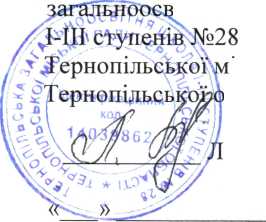 ОСВІТНЯ   ПРОГРАМА( ІІ –ІІІ ступеня навчання)на 2022/2023навчальний рікТернопільської  загальноосвітньої школи І-ІІІ ступенів № 28Тернопільської міської ради Тернопільської області                                                                                                   СХВАЛЕНО                                                                                                   на засіданні педагогічної ради                                                                                          Тернопільської  загальноосвітньої                                                                                           школи  І-ІІІ ступенів №28                                                                                                Тернопільської міської ради                                                                                        Тернопільської області                                                                                        (протокол від__25.08.2022  №_1__)                                                                                              Голова педагогічної ради,                                                                            директор школи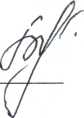 2022ЗМІСТ
Розділ І  Вступна частинаПризначення школи та засіб її реалізаціїЦілі та задачі освітньої діяльності школиРозділ ІІ Вимоги до осіб, які можуть розпочинати навчання за освітньою програмоюРозділ ІІІ Освітня програма та її обґрунтування3.1 ІІ ступінь навчання3.1.1 Нова українська школа (5-А,Г  кл.,пілотні 6-А,Б,Г кл.)3.1.2 Науково-педагогічний проєкт «Інтелект Україна» (5-Б,В,  6-В,Д,  7-Б кл.)3.1.3 Базова середня освіта (7-9 класи)3.2  ІІІ ступінь навчання (повна середня освіта)Розділ IV Організація роботи з учнями з особливими освітніми потребамиРозділ V Опис та інструменти системи внутрішнього забезпечення якості освітиРозділ VI Особливості організації освітнього процесу та застосовуваних у ньому педагогічних технологійРозділ VІI Показники (вимірники) реалізації освітньої програмиРозділ ІВступна частина1.1 Призначення школи та засіб її реалізаціїПризначення школи полягає в наданні якісної повної загальної освіти дітям шкільного віку, забезпеченні їх всебічного розвитку, виховання і самореалізації особистості яка здатна до життя в суспільстві та цивілізованої взаємодії з природою, має прагнення до самовдосконалення і навчання впродовж життя, готова до свідомого життєвого вибору та самореалізації, відповідальності, трудової діяльності та громадянської активності. Досягнення цієї мети забезпечується шляхом формування ключових компетентностей, необхідних кожній сучасній людині для успішної життєдіяльності. Спільними для всіх компетентностей є такі вміння: читання з розумінням, уміння висловлювати власну думку усно і письмово, критичне та системне мислення, здатність логічно обґрунтовувати позицію, творчість, ініціативність, вміння конструктивно керувати емоціями, оцінювати ризики, приймати рішення, розв’язувати проблеми, здатність співпрацювати з іншими людьми. Освітня програма, що реалізується в закладі, спрямована на: формування в учнів сучасної наукової картини світу; виховання працьовитості, любові до природи; розвиток в учнів національної самосвідомості; формування людини та громадянина, яка прагне вдосконалювання та перетворення суспільства; інтеграцію особистості в систему світової та національної культури; рішення задач, формування загальної культури особистості, адаптації особистості до життя в суспільстві; виховання громадянськості, поваги до прав і свобод людини, поваги до культурних традицій та особливостей інших народів в умовах багатонаціональної держави; створення основи для усвідомленого відповідального вибору та наступного освоєння професійних освітніх програм; формування потреби учнів до самоосвіти, саморозвитку, самовдосконалення тощо.Модель випускника Нової Української Школи – це необхідна основа для сміливих і успішних кроків у своє майбутнє. Тип навчального закладу: комунальний заклад Тернопільська загальноосвітня школа І-ІІІ ст №28Мова навчання – українська. Режим роботи – п’ятиденний.   Тернопільська загальноосвітня школа І-ІІІ ст №28 Тернопільської міської ради Тернопільської обл.  у своїй діяльності керується Конституцією України, Законами України "Про освіту", "Про повну загальну середню освіту", Концепцією реалізації державної політики у сфері реформування загальної середньої освіти «Нова українська школа» на період до 2029 року, що схвалена розпорядженням Кабінету Міністрів України від 14.12.2016 № 988-p Державним стандартом початкової освіти, затвердженим постановою Кабінету Міністрів України від 21.02.2018 № 87 (у редакції постанови Кабінету Міністрів України від 24.07.2019 № 688); Державним стандартом базової i повної загальної середньої освіти, затвердженим постановою Кабінету Міністрів України від 23.11.2011 № 1392, іншими законодавчими актами України, постановами Верховної Ради України, актами Президента України, прийнятими відповідно до Конституції та законів України, Кабінету Міністрів України, наказами Міністерством освіти і  науки України, інших центральних органів виконавчої влади,  Положенням про загальноосвітній навчальний заклад, іншими нормативно-правовими актами, Статутом школи. Забезпечення освітньої діяльності Тернопільської загальноосвітньої школа І-ІІІ ст №28  в 2022-2023 навчальному році буде здійснюватися на основі принципів: якість, доступність, індивідуальність, академічна доброчесність, партнерство, успішність. Освітня програма на 2022-2023 н. р. є невід’ємною складовою внутрішньої системи забезпечення якості освіти закладу освіти та враховує основні напрямки Стратегії розвитку закладу освіти на 2021-2025роки. Головними завданнями школи є :забезпечення умов для якісного надання освітніх послуг шляхом тісної взаємодії в системі «здобувачі освіти - батьки здобувачів освіти - педагоги»;створення сприятливого освітнього середовища на основі демократизації, гуманізації, співпраці, співтворчості, спрямоване на зміцнення здоров’я дітей, створення умов для фізичного розвитку, соціальної адаптації, духовного зростання; орієнтування внутрішнього світу дитини на збагачення індивідуального досвіду, самопізнання, самооцінки, саморозвитку, самовизначенні, самореалізації.Призначення школи  - реалізація права дитини на здобуття повної загальної освіти,  її фізичний, розумовий і духовний розвиток, соціальну адаптацію та готовність продовжувати освіту на подальших етапах.          Школа  несе відповідальність перед особою, суспільством і державою за:-  безпечні умови освітньої діяльності;-  дотримання державних стандартів освіти;- дотримання договірних зобов’язань з іншими суб’єктами освітньої, виробничої, наукової діяльності, у тому числі зобов’язань за міжнародними угодами;-   дотримання фінансової дисципліни.Основним засобом реалізації призначення школи є здійснення освітньої діяльності відповідно  до загальноосвітніх програм трьох ступенів освіти:I ступінь - початкова загальна освіта;II ступінь - базова загальна середня освіта;III ступінь - повна загальна середня освіта.Призначення кожного ступеня навчання визначається Типовим положенням про загальноосвітній навчальний заклад та окреслено у відповідних освітніх програмах.Здобуття загальної середньої освіти у Тернопільської загальноосвітньої школа І-ІІІ ст №28 відповідно до статті 9 Закону України «Про освіту» організовується за такими формами: - інституційна – очна (денна);- індивідуальна – екстернатна, сімейна (домашня), педагогічний патронаж.Забезпечення освітнього процесу у школі під час воєнного стану, надзвичайних ситуацій природного та техногенного походження, карантину, інших обставин, які унеможливлюють відвідування закладу, відбувається з використанням технологій дистанційного навчання за допомогою платформ Єдина школа, Zoom, Google, відповідно Положення про дистанційну форму здобуття повної загальної середньої освіти, затвердженого наказом Міністерства освіти і науки України від 08.09.2020 р. № 1115 „ Деякі питання організації дистанційного навчання“.	  У закладі освіти створені умови для досягнення здобувачами освіти якісних результатів навчання та забезпечується відповідність їх рівня загальної середньої освіти Державним стандартам.        У 2022-2023 навчальному  році у школі є 44 класи, з них:18 класів початкової школи, 22 класи базової школи:  5 кл., які працюють за програмою НУШ;  5 кл. базової школи, який працює за програмою науково-педагогічного проєкту  «Інтелект України»;4 класи старшої школи4 класи профільної школи – природничий профіль (природничі науки)7 класів – інклюзивні.        Основними  засобами досягнення мети, виконання  завдань та реалізації призначення школи є засвоєння учнями обов'язкового мінімуму змісту загальноосвітніх програм, що забезпечується шляхом формування ключових компетентностей, необхідних кожній сучасній людині для успішної життєдіяльності, визначених Законом України «Про освіту»:вільне володіння державною мовою;здатність спілкуватися рідною та іноземними мовами;математична компетентність;компетентності у галузі природничих наук, техніки і технологій;інноваційність;екологічна компетентність;інформаційно-комунікаційна компетентність;навчання впродовж життя;громадянські та соціальні компетентності, пов’язані з ідеями демократії, справедливості, рівності, прав людини, добробуту та здорового способу життя, з усвідомленням рівних прав і можливостей;культурна компетентність;підприємливість та фінансова грамотність;інші компетентності, передбачені  Державним стандартом освіти.Спільними для всіх компетентностей є такі вміння: читання з розумінням, уміння висловлювати власну думку усно і письмово, критичне та системне мислення, здатність логічно обґрунтовувати позицію, творчість, ініціативність, вміння конструктивно керувати емоціями, оцінювати ризики, приймати рішення, розв’язувати проблеми, здатність співпрацювати з іншими людьми.Навчальні плани містять інваріантну складову, сформовану на державному рівні та варіативну складову, години якої відведені на  запровадження факультативів, курсів за вибором, що розширюють обрану  закладом освіти до профільну та профільну підготовку,  що враховує освітні запити учнів та батьків, кадрове забезпечення та матеріально-технічну і методичну базу закладу.Поділ класів на групи при вивченні окремих предметів здійснюється відповідно до наказу Міністерства освіти і науки України від 20.02.2002 № 128 «Про затвердження Нормативів наповнюваності груп дошкільних навчальних закладів (ясел-садків) компенсуючого типу, класів спеціальних загальноосвітніх шкіл (шкіл-інтернатів), груп подовженого дня і виховних груп загальноосвітніх навчальних закладів усіх типів та Порядку поділу класів на групи при вивченні окремих предметів у загальноосвітніх навчальних закладах», зі змінами внесеними наказом № 572 від 09.10.2002, № 921 від 17.08.2012 та № 401 від 08.04.2016Відповідно до постанови Кабінету Міністрів України від 23 листопада 2011 року  № 1392 "Про затвердження Державного стандарту базової і повної загальної середньої освіти" години фізичної культури не враховуються при визначенні гранично допустимого навантаження учнів.Гранична наповнюваність класів встановлюється відповідно до Закону України "Про повну загальну середню освіту".Навчальні плани зорієнтовані на роботу школи ІІ-ІІІ ступенів за 5-денним навчальним тижнем з українською мовою навчання.Згідно з законом «Про повну загальну середню освіту», навчальний рік буде тривати не менше 175 навчальних днів. Розпочинається навчальний рік у День знань – 1 вересня. Закінчується не пізніше 1 липня наступного року. Тривалість канікул протягом навчального року мінімум 30 календарних днів.Враховуючи інструктивно-методичні рекомендації щодо організації освітнього процесу та викладання навчальних предметів (лист Міністерства освіти і науки України від 19.08.2022 № 1/9530-22 ) у 2022-2023 навчальному році викладання навчальних предметів буде здійснюватися за такіми навчальними програмами:5,6 кл. – модельні навчальні програми, яким надано гриф «Рекомендовано Міністерством освіти і науки України» наказом від 12.07.2021 № 795 (зі змінами, внесеними у додаток наказами Міністерства освіти і науки України від 10.08. 2021 р., № 898, від 29.09. 2021 р. № 1031, від 13.12. 2021 р. №1358, від 02.02. 2022 р. № 96, від 09.02. 2022 № 143, від 11.04. 2022 р. № 324) (гриф Міністерства станом на 01 серпня 2022 року);7 – 9 класи - навчальні програми, затверджені наказом Міністерства освіти і науки України від 07.06.2017 № 804 «Про оновлені навчальні програми для учнів 5-9 класів загальноосвітніх навчальних закладів» (зі змінами, внесеними наказом Міністерства освіти і науки України від 03.08.2022 № 698); - навчальні програми, яким надано гриф «Рекомендовано Міністерством освіти і науки України» наказом Міністерства освіти і науки України від 03.08.2022 № 698 «Про надання грифа оновленим навчальним програмам»; 10 – 11 класи - навчальні програми, затверджені наказом Міністерства освіти і науки України від 23.10.2017 № 1407 «Про надання грифу МОН навчальним програмам для учнів 10 – 11 класів закладів загальної середньої освіти» (зі змінами, внесеними наказом Міністерства освіти і науки України від 03.08.2022 № 698); - навчальні програми, яким надано гриф «Рекомендовано Міністерством освіти і науки України» наказом Міністерства освіти і науки України від 03.08.2022 № 698 «Про надання грифа оновленим навчальним програмам».       Реалізація призначення закладу здійснюється через забезпечення в освітній діяльності таких принципів:  гуманізм як норма поваги до особистості та основа побудови партнерського спілкування з дитиною;  інтеграційні засади побудови та організації освітнього процесу;  визнання самоцінності кожного вікового періоду та орієнтація на вікові особливості;  створення сприятливих умов для формування і розвитку у дитини пізнавальних, психічних процесів, належної спрямованості на активність у соціумі, конструктивних мотивів поведінки, самосвідомості, позитивної самооцінки, самоповаги та шанобливого ставлення до тих, хто її оточує;  урахування індивідуальних інтересів, здібностей, темпу розвитку дитини.1.2 Цілі та задачі освітнього процесуЦілі та задачі освітнього процесу на кожному рівні реалізації освітньої програми обумовлені "моделлю" випускника, призначенням і місцем школи в освітньому просторі міста,  мікрорайону. Перед школою поставлені такі цілі освітнього процесу: 1. Забезпечити засвоєння учнями обов'язкового мінімуму змісту початкової, основної, середньої (повної) загальної освіти на рівні вимог державного освітнього стандарту; 2. Гарантувати наступність освітніх програм усіх рівнів; 3. Створити основу для адаптації учнів до життя в суспільстві, для усвідомленого вибору та наступного засвоєння професійних освітніх програм;4. Формувати позитивну мотивацію учнів до навчальної діяльності;      5. Забезпечити соціально-педагогічні відносини, що зберігають фізичне, психічне та соціальне здоров'я учнів;6. Забезпечити підвищення кваліфікації педагогічних працівників шляхом своєчасного та якісного проходження курсів перепідготовки; 7. Забезпечити проведення атестації та сертифікації педагогів;8. Цілеспрямоване вдосконалення навчально-матеріальної бази школи.	Розділ ІІВимоги до осіб, які можуть розпочинати навчання за освітньою програмоюБазова середня освіта здобувається, як правило, після здобуття початкової освіти. Діти, які здобули початкову освіту на 1 вересня поточного навчального року повинні розпочинати здобуття базової середньої освіти цього ж навчального року. Навчання за освітньою програмою базової середньої освіти можуть розпочинати учні, які на момент зарахування (переведення) до закладу загальної середньої освіти, що забезпечує здобуття відповідного рівня повної загальної середньої освіти, досягли результатів навчання, визначених у Державному стандарті початкової освіти, що підтверджено відповідним документом (свідоцтвом досягнень, свідоцтвом про здобуття початкової освіти). У разі відсутності результатів річного оцінювання з будь-яких предметів та/або державної підсумкової атестації за рівень початкової освіти учні повинні пройти відповідне оцінювання упродовж першого семестру навчального року. Для проведення оцінювання наказом керівника закладу освіти створюється комісія, затверджується її склад (голова та члени комісії), а також графік проведення оцінювання та перелік завдань з навчальних предметів. Протокол оцінювання рівня навчальних досягнень складається за формою згідно з додатком 2 до Положення про індивідуальну форму здобуття загальної середньої освіти, затвердженого наказом Міністерства освіти і науки України 10 лютого 2021 року № 160 Профільна середня освіта здобувається після здобуття базової середньої освіти. Діти, які здобули базову середню освіту та успішно склали державну атестацію на 1 вересня поточного навчального року повинні розпочати здобуття профільної середньої освіти цього ж навчального року.Особи з особливими освітніми потребами можуть розпочинати здобуття початкової, базової, профільної середньої освіти за інших умов.	Зарахування учнів до проєктного класу (науково-педагогічний проєкт «Інтелект України») відбувається відповідно до чинного законодавства на підставі заяв батьків або осіб, які їх замінюють.    До здобуття другого рівня повної загальної середньої освіти адаптаційного циклу (5–6-ті класи) допускаються переважно учні, які здобували початкову освіту в Проєкті. На бажання батьків (або осіб, які їх замінюють) та при наявностівільних місць можливим є перехід (вступ) учня/учениці з класів, які працюють не за освітньою програмою науково-педагогічного проєкту «Інтелект України», до проєктних класів. У кожному індивідуальному випадку рішення приймає адміністрація закладу загальної середньої освіти.Адміністрація закладу організовує проведення діагностичної перевірки рівня навчальних досягнень таких учнів. Діагностична перевірка проводиться з математики (письмово) та іноземної мови (усно та письмово). Для проведення діагностичної перевірки наказом керівника закладу освіти створюється комісія, затверджуються склад комісії (голова та члени комісії), графік проведення й діагностичні завдання з математики та іноземної мови.За результатами діагностичної перевірки висновки комісії оформлюються в протоколі. Зарахованим (переведеним) може бути учень / учениця, у якого(ї) діагностична перевірка виявила рівень навчальних досягнень не нижче достатнього з обох предметів. Якщо кількість бажаючих перевищує кількість вільних місць, то зарахованим / переведеним буде учень / учениця, який(а) набрав(ла) більшу суму балів під час діагностичної перевірки. На підставі висновків комісії рішення про зарахування (переведення) учня / учениці приймає керівник закладу освіти.У разі відсутності результатів річного оцінювання з будь-якихпредметів та / або державної підсумкової атестації за рівень початкової освіти учні повинні пройти відповідне оцінювання у порядку, визначеному Порядком переведення учнів закладу загальної середньої освіти на наступний рік навчання, затвердженим наказом Міністерства освіти і науки України від 14 липня 2015 року No 762 (зі змінами), зареєстрованим в Міністерстві юстиції України 30 липня 2015 року за No 924/27369, або у екстернатній формі здобуття повної загальної середньої освіти згідно до Положення про індивідуальну форму здобуття повної загальної середньої освіти, затвердженого наказом Міністерства освіти і науки України від 10 лютого 2021 року №160, упродовж першого семестру навчального року.Для проведення оцінювання наказом керівника закладу освіти створюється комісія, затверджується її склад (голова та члени комісії), а також графік проведення оцінювання та перелік завдань з навчальних предметів. Протокол оцінювання рівня навчальних досягнень складається за формою згідно з додатком 2 до Положення про індивідуальну форму здобуття загальної середньої освіти.Розділ ІІІОсвітня програма та її обґрунтування3.2 ІІ ступінь навчання (базова середня освіта)3.2.1 Нова українська школа (5-А,Г кл. пілотні 6-А,Б,Гкл.) Освітня програма загальної середньої освіти  ІІ ступеня (базова середня освіта) для  5-6 кл. Нової української школи розроблена на основі Державного стандарту базової середньої освіти (далі – Державний стандарт), затвердженого постановою Кабінету Міністрів України від 30 вересня 2020 р. № 898, відповідно до Типової освітньої програми затвердженої наказом Міністерства освіти і науки України від 19 лютого 2021року №235.Відповідно до Закону України «Про освіту» метою повної загальної середньої освіти є всебічний розвиток, виховання і соціалізація особистості, яка здатна до життя в суспільстві та цивілізованої взаємодії з природою, має прагнення до самовдосконалення і навчання впродовж життя, готова до свідомого життєвого вибору та самореалізації, відповідальності, трудової діяльності та громадянської активності. Досягнення цієї мети забезпечується через формування ключових компетентностей, необхідних кожній сучасній людині для успішної життєдіяльності. Зберігаючи наступність із початковою школою забезпечуємо подальше становлення особистості дитини, її фізичний, інтелектуальний, соціальний розвиток; формуємо здатність до творчого самовираження, критичного мислення, виховуємо ціннісне ставлення до держави, рідного краю, української культури, пошанування своєї гідності та інших людей, збереження здоров’я. Зміст програми дає можливість формування у здобувачів освіти таких ключових компетентностей: 1) вільне володіння державною мовою, що передбачає уміння усно і письмово висловлювати свої думки, почуття, чітко та аргументовано пояснювати факти, а також любов до читання, відчуття краси слова, усвідомлення ролі мови для ефективного спілкування та культурного самовираження, готовність вживати українську мову як рідну в різних життєвих ситуаціях; 2) здатність спілкуватися українською та англійською мовами, що передбачає активне використання української мови в різних комунікативних ситуаціях, зокрема в побуті, освітньому процесі, культурному житті громади; можливість розуміти прості висловлювання іноземною мовою, спілкуватися нею у відповідних ситуаціях, оволодіння навичками міжкультурного спілкування; 3) математична компетентність, що передбачає виявлення простих математичних залежностей в навколишньому світі, моделювання процесів та ситуацій із застосуванням математичних відношень та вимірювань, усвідомлення ролі математичних знань та вмінь в особистому і суспільному житті людини; 4) компетентності у галузі природничих наук, техніки і технологій, що передбачають формування допитливості, прагнення шукати і пропонувати нові ідеї, самостійно чи в групі спостерігати та досліджувати, формулювати припущення і робити висновки на основі проведених дослідів, пізнавати себе і навколишній світ шляхом спостереження та дослідження; 5) інноваційність, що передбачає відкритість до нових ідей, ініціювання змін у близькому середовищі (клас, школа, громада тощо), формування знань, умінь, ставлень, що є основою компетентнісного підходу, забезпечують подальшу здатність успішно навчатися, відчувати себе частиною спільноти і брати участь у справах громади; 6) екологічна компетентність, що передбачає усвідомлення основи екологічного природокористування, дотримання правил природоохоронної поведінки, ощадного використання природних ресурсів, розуміння важливості збереження природи для сталого розвитку суспільства; 7) інформаційно-комунікаційна компетентність, що передбачає опанування основою цифрової грамотності для розвитку і спілкування, здатність безпечного та етичного використання засобів інформаційно-комунікаційної компетентності у навчанні та інших життєвих ситуаціях; 8) навчання упродовж життя, що передбачає опанування уміннями і навичками, необхідними для подальшого навчання, організацію власного навчального середовища, отримання нової інформації з метою застосування її для оцінювання навчальних потреб, визначення власних навчальних цілей та способів їх досягнення, навчання працювати самостійно і в групі; 9) громадянські та соціальні компетентності, пов’язані з ідеями демократії, справедливості, рівності, прав людини, добробуту та здорового способу життя, усвідомленням рівних прав і можливостей, що передбачають співпрацю з іншими особами для досягнення спільної мети, активність в житті класу і школи, повагу до прав інших осіб, уміння діяти в конфліктних ситуаціях, пов’язаних з різними проявами дискримінації, цінувати культурне розмаїття різних народів та ідентифікацію себе як громадянина України, дбайливе ставлення до власного здоров’я і збереження здоров’я інших людей, дотримання здорового способу життя; 10) культурна компетентність, що передбачає залучення до різних видів мистецької творчості (образотворче, музичне та інші види мистецтв) шляхом розкриття і розвитку природних здібностей, творчого вираження особистості; 11) підприємливість та фінансова грамотність, що передбачають ініціативність, готовність брати відповідальність за власні рішення, вміння організовувати свою діяльність для досягнення цілей, усвідомлення етичних цінностей ефективної співпраці, готовність до втілення в життя ініційованих ідей, прийняття власних рішень. Необхідною умовою формування компетентностей є діяльнісна спрямованість навчання, яка передбачає постійне включення учнів до різних видів педагогічно доцільної активної навчально-пізнавальної діяльності, а також практична його спрямованість.    Ідея компетентнісного підходу до сучасної освіти є наскрізною і визначальною на сьогоднішній день. Надання пріоритетів формуванню у дітей готовності здобувати знання самостійно протягом усього життя поставило нагальну потребу у виробленні власної концепції розвитку школи, яка прокладає стратегічний напрям у роботі колективу закладу, допомагає поєднати цілі та очікуваний результат, усвідомити їх усім учасникам освітнього процесу. Серед сучасних моделей освіти виділяють модель 4К, що включає чотири ключові компетентності, що починаються з букви «К»: креативність, комунікація, кооперація (співпраця), критичне мислення. Тому освітня діяльність у 5-6 кл.. має спрямовуватись на сформованість базових особистісних якостей дитини, таких як: міжособистісна злагода, міжособистісне партнерство, самостійність, чуйність, шанобливість, допитливість, спостережливість, креативність, розсудливість Побудова освітнього процесу на засадах інтегрованого підходу забезпечує єдність та взаємопов’язаність усіх освітніх ліній у кожній темі, що реалізується як цілісна змістова та діяльнісна одиниця освітнього процесуЗагальний обсяг навчального навантаженняЗагальний обсяг річного навчального навантаження для закладів із навчанням українською мовою   (5-6 класи) згідно з типовим планом наведено в таблиці 1.Таблиця 1  Детальний розподіл навчального навантаження на тиждень окреслює навчальний план, який дає цілісне уявлення про зміст і структуру другого рівня освіти, встановлює погодинне співвідношення між окремими предметами за роками навчання, визначає гранично допустиме тижневе навантаження учнів. Вони охоплюють інваріантну складову, сформовану на державному рівні. Варіативна складова визначена з урахуванням особливості організації освітнього процесу та індивідуальних освітніх потреб учнів. Навчальний план закладу освіти з визначеним переліком предметів та інтегрованих курсів та закріпленим за цими предметами / інтегрованими курсами тижневим навчальним навантаженням для кожного року навчання.Робочий навчальний план  для учнів 5-А, Г класів – складено за додатком 3 до Типового навчального плану загальноосвітніх навчальних закладів ІІ   ступеня затвердженого наказу МОН України від 19.02.2021 року № 235 ;Робочий навчальний план  для учнів 6-А, Б, Г класів – складено за додатком 3 до Типового навчального плану загальноосвітніх навчальних закладів ІІ   ступеня затвердженого наказу МОН України від 19.02.2021 року № 235 ;     Розподіл додаткових годин для вивчення предметів освітніх галузей, курсів за вибором, проведення  індивідуальних консультацій та групових занять робочого навчального плану  визначено на основі всебічного аналізу діяльності навчального закладу, особливостей класів, індивідуальних та групових потреб учнів та  їх батьків, наявності кваліфікованих кадрів, соціального запиту інфраструктури регіону, матеріально–технічного забезпечення , розподілені таким чином: у  5-А,Г. 6-А,Б,Г, класах які працюють за новим Державним стандартом базової середньої освіти НУШ, відводиться по 2 години на тиждень для вивчення другої іноземної мови (польська) ;Перелік модельних навчальних програм та навчальних програм згідно з переліком предметів та інтегрованих курсів, визначеним навчальним планом закладу освіти.Відповідно до навчального плану заклад обрав наступні  модельні навчальні програми, що будуть використовуватись  5-6 кл.у 2022-2023 навчальному році в освітньому процесі:1. Модельна навчальна програма «Українська мова. 5-6 класи» для закладів загальної середньої освіти (автори: Заболотний О.В., Заболотний В.В., Лавринчук В.П., Плівачук К.В., Попова Т.Д.)2. Модельна навчальна програма «Інтегрований курс літератур (української та зарубіжної). 5-6 класи» для закладів загальної середньої освіти (автори Яценко Т.О., Тригуб І.А.)3.Модельна навчальна програма «Іноземна мова. 5-9 класи» для закладів загальної середньої освіти (автори Зимомря І. М., Мойсюк В. А., Тріфан М. С., Унгурян І. К., Яковчук М. В. )4. Модельна навчальна програма «Друга іноземна мова. 5-9 класи» для закладів загальної середньої освіти (автори Редько В. Г., Шаленко О. П., Сотникова С. І., Коваленко О. Я., Коропецька І. Б., Якоб О. М., Самойлюкевич І. В., Добра О. М., Кіор Т. М., Мацькович М. Р., Глинюк Л. М., Браун Є. Л.)5. Модельна навчальна програма «Математика. 5-6 класи» для закладів загальної середньої освіти (автори Мерзляк А.Г., Номіровський Д.А., Пихтар М.П., Рубльов Б.В., Семенов В.В., Якір М.С.)6. Модельна навчальна програма «Пізнаємо природу». 5-6 класи (інтегрований курс)» для закладів загальної середньої освіти (авт. Біда Д.Д., Гільберг Т.Г., Колісник Я.І.)7. Модельна навчальна програма «ЗДОРОВ’Я, БЕЗПЕКА ТА ДОБРОБУТ. 5-6 класи (інтегрований курс)» для закладів загальної середньої освіти (автори: Шиян О., Волощенко О., Гриньова М., Дяків В., Козак О., Овчарук О., Седоченко А., Сорока І., Страшко С.)8. Модельна навчальна програма «Вступ до історії України та громадянської освіти. 5 клас» для закладів загальної середньої освіти (автори Бурлака О.В., Власова Н.С., Желіба О.В., Майорський В.В., Піскарьова І.О., Щупак І.Я.)9. Модельна навчальна програма «Інформатика. 5-6 класи» для закладів загальної середньої освіти (автори Ривкінд Й.Я., Лисенко Т.І., Чернікова Л.А., Шакотько В.В.)10. Модельна навчальна програма «Технології. 5-6 класи» для закладів загальної середньої освіти (автори Ходзицька І.Ю., Горобець О.В., Медвідь О.Ю., Пасічна Т.С, Приходько Ю.М.)11. Модельна навчальна програма «Мистецтво. 5-6 класи» (інтегрований курс) для закладів загальної середньої освіти (автор Кондратова Л. Г )12. Модельна навчальна програма «Фізична культура. 5-6 класи» для закладів загальної середньої освіти (автори: Педан О.С., Коломоєць Г. А. , Боляк А. А., Ребрина А. А., Деревянко В. В., Стеценко В. Г., Остапенко О. І., Лакіза О. М., Косик В. М. та інші)Опис форм організації освітнього процесу.Освітній процес організовується в безпечному освітньому середовищі з дотриманням рекомендацій щодо організації укриття в об’єктах фонду захисних споруд цивільного захисту персоналу та дітей (учнів, студентів) закладів освіти (відповідно до додатку до листа ДСНС від 14.06.2022 № 03-1870/162-2) та запропонованим МОН алгоритмом дій для вчителів у разі проведення занять і увімкнення сигналів тривоги, що розроблений на основі рекомендацій ДСНС України. Освітня програма для 5-6 класів НУШ передбачає досягнення здобувачів освіти сукупності компетентностей, що є базою для подальшого особистісного розвитку в умовах шкільного навчання. Особливий акцент здійснюється на здатність дітей встановлювати асоціативні зв’язки, взаємозв’язки між об’єктами і явищами навколишнього світу, робити умовисновки та висловлювати судження. Ці характеристики засвідчують сформованість цілісних світоглядних уявлень і є результатом упровадження засад інтеграції в освітньому процесі. Основними формами організації освітнього процесу є різні типи уроку:  формування компетентностей;  розвитку компетентностей;  перевірки та/або оцінювання досягнення компетентностей;  корекції основних компетентностей;  комбінований урок. Також формами організації освітнього процесу можуть бути екскурсії, віртуальні подорожі, форуми, спектаклі, брифінги, квести, інтерактивні уроки (уроки-«суди», урок-дискусійна група, уроки з навчанням одних учнів іншими), інтегровані уроки, проблемний урок, відео-уроки тощо. З метою засвоєння нового матеріалу та розвитку компетентностей крім уроку проводяться навчально-практичні заняття. Ця форма організації поєднує виконання різних практичних вправ, експериментальних робіт відповідно до змісту окремих предметів, менш регламентована й має акцент на більшій самостійності учнів в експериментальній та практичній діяльності. Досягнуті компетентності учні можуть застосувати на практичних заняттях і заняттях практикуму. Практичне заняття - це така форма організації, в якій учням надається можливість застосовувати отримані ними знання у практичній діяльності. Експериментальні завдання, передбачені змістом окремих предметів, виконуються на заняттях із практикуму (виконання експериментально-практичних робіт). Оглядова екскурсія припускає цілеспрямоване ознайомлення учнів з об'єктами та спостереження процесів з метою відновити та систематизувати раніше отримані знання. Функцію перевірки та/або оцінювання досягнення компетентностей виконує навчально-практичне заняття. Учні одержують конкретні завдання, за виконання яких звітують перед вчителем. Практичні заняття та заняття практикуму також можуть будуватися з метою реалізації контрольних функцій освітнього процесу. На цих заняттях учні самостійно виготовляють вироби, проводять виміри та звітують за виконану роботу. Можливо проводити заняття в малих групах, і ланках (у тому числі робота учнів у парах змінного складу) за умови, що окремі учні виконують роботу бригадирів, консультантів, тобто тих, хто навчає малу групу. Екскурсії в першу чергу покликані показати учням практичне застосування знань, отриманих при вивченні змісту окремих предметів (можливо поєднувати зі збором учнями по ходу екскурсії матеріалу для виконання визначених завдань). Учні можуть самостійно знімати та монтувати відеофільми (під час відео-уроку) за умови самостійного розроблення сюжету фільму, підбору матеріалу, виконують самостійно розподілені ролі та аналізують виконану роботу. Форми організації освітнього процесу можуть уточнюватись та розширюватись у змісті окремих предметів за умови виконання державних вимог Державного стандарту та окремих предметів протягом навчального року. Вибір форм і методів навчання вчитель визначає самостійно, враховуючи конкретні умови роботи, забезпечуючи водночас досягнення конкретних очікуваних результатів, зазначених у навчальних програмах окремих предметів.Освітня програма передбачає досягнення учнями результатів навчання (компетентностей), визначених Державним стандартом.Опис інструментарію оцінювання.    Для забезпечення наступності між підходами до оцінювання результатів навчання здобувачів початкової та базової середньої освіти, у першому семестрі 5-го класу підсумкове проміжне оцінювання результатів навчання учнів здійснювати за рівневою шкалою, а  його результати позначати словами або відповідними літерами: «початковий (П », «середній» (С , «достатній» (Д , «високий (В », та супроводжувати вербальною характеристикою з орієнтацією на досягнення учня / учениці (а не на помилки або невдачі. Оцінювання є зорієнтованим на визначені Державним стандартом базової середньої освіти ключові компетентності та наскрізні вміння й передбачені навчальною програмою очікувані результати навчання для відповідного періоду освітнього процесу. Система оцінювання має на меті допомогти вчителеві конкретизувати навчальні досягнення учнів і надати необхідні інструменти для впровадження об’єктивного й справедливого оцінювання результатів навчання.В оцінюванні навчальних досягнень учнів важливо розрізняти поточне формувальне оцінювання (оцінювання для навчання) та підсумкове оцінювання (семестрове, річне). Поточне формувальне оцінювання здійснюють з метою допомогти учням усвідомити способи досягнення кращих результатів навчання. Підсумкове оцінювання здійснюють з метою отримання даних про рівень досягнення учнями результатів навчання після завершення освітньої програми або окремих освітніх компонентів.Поточне формувальне оцінюванняПоточне формувальне оцінювання здійснюється системно в процесі навчання на основі викладеного нижче алгоритму діяльності вчителя під час організації формувального оцінювання, що, зокрема, забезпечить наступність між підходами до оцінювання навчальних досягнень здобувачів початкової і базової середньої освіти:Формулювання об’єктивних і зрозумілих для учнів навчальних цілей на певний період (наприклад, заняття, тиждень, період, відведений для вивчення теми, тощо. Основою для вироблення навчальних цілей є очікувані результати навчання, передбачені відповідною навчальною програмою, та критерії оцінювання.Інформування учнів про критерії оцінювання, за якими буде визначено рівень їхніх навчальних досягнень на кінець навчального семестру та року. Доцільно впроваджувати поступове залучення учнів до вироблення критеріїв оцінювання результатів окремих видів навчальної діяльності.Надання учням зворотного зв’язку щодо їхніх навчальних досягнень відповідно до визначених цілей. Зворотний зв’язок має бути зрозумілим і чітким, доброзичливим і своєчасним. Важливо не протиставляти учнів одне одному. Доцільно акцентувати увагу лише на позитивній динаміці досягнень учня / учениці. Труднощі в навчанні доцільно обговорювати з учнями індивідуально. Зворотний зв’язок надають у письмовій, усній або електронній формі, залежно від дидактичної мети й виду навчальної діяльності.Створення умов для формування вміння учнів аналізувати власну навчальну діяльність-рефлексія. Під час навчальної діяльності доцільно спрямовувати учнів на спостереження своїх дій і дій однокласників, осмислення своїх суджень і дій з огляду на їх відповідність навчальним цілям. Важливим є створення умов для активної участі учнів у процесі оцінювання із застосуванням критеріїв, зокрема шляхом самооцінювання та взаємооцінювання, та спільне визначення подальших кроків для покращення результатів навчання.Корегування освітнього процесу з урахуванням результатів оцінювання та навчальних потреб учнів.  формувальному оцінюванні, зокрема для самооцінювання та взаємооцінювання, рекомендовано використовувати інструменти з орієнтовного переліку:Підсумкове оцінюванняПідсумковому оцінюванню (семестровому, річному підлягають результати навчання з навчальних предметів, інтегрованих курсів обов’язкового освітнього компонента типового навчального плану. Педагогічна рада закладу загальної середньої освіти може ухвалити рішення про оцінювання результатів навчання складників вибіркового освітнього компонента.Семестрове оцінювання здійснюють з урахуванням різних видів навчальної діяльності, які мали місце протягом семестру, та динаміки особистих навчальних досягнень учня / учениці.  річне оцінювання здійснюють на основі семестрових або скоригованих семестрових оцінок. річна оцінка не обов’язково є середнім арифметичним від оцінок за І та ІІ семестри. Для визначення річної оцінки потрібно враховувати динаміку особистих навчальних досягнень учня / учениці протягом року.Семестрова та річна оцінки можуть підлягати коригуванню. Відповідно до п. 3.2. Інструкції з ведення класного журналу 5-11(12 -х класів загальноосвітніх навчальних закладів, затвердженої наказом Міністерства освіти і науки країни від 03.06.2008 № 496, у триденний термін після виставлення семестрової оцінки батьки (особи, які їх замінюють учнів (вихованців , які виявили бажання підвищити результати семестрового оцінювання або не були атестовані, звертаються до керівника закладу освіти із заявою про проведення відповідного оцінювання, у якій пояснюють причину та необхідність його проведення.Наказом керівника закладу створюють комісію та затверджують графік і порядок проведення оцінювання. Члени комісії готують завдання, що погоджує педагогічна рада навчального закладу. Комісія ухвалює рішення щодо його результатів та складає протокол. рішення цієї комісії є остаточним, при цьому скоригована семестрова оцінка не може бути нижчою за семестрову. У разі, якщо учневі / учениці не вдалося підвищити результати, запис у колонку«Скоригована» у класному журналі не роблять. За результатами оцінювання керівник закладу освіти видає відповідний наказ.Коригування річної оцінки здійснюють шляхом коригування семестрової оцінки за І та/або ІІ семестр відповідно до п.п. 9-10 Порядку переведення учнів (вихованців закладу загальної середньої освіти до наступного класу, затвердженого наказом Міністерства освіти і науки країни від 14.07.2015 № 762 (зі змінами .Оцінка результатів навчання учнів є конфіденційною інформацією, яку повідомляють лише учневі / учениці, його / її батькам (іншим законним представникам .Відомості, отримані під час підсумкового та, у разі застосування, проміжного, оцінювання результатів навчання, застосовують у формувальному оцінюванні, зокрема, для вироблення навчальних цілей на наступний період, визначення труднощів, що постали перед учнем / ученицею, та коригування освітнього процесу.Критерії та шкала оцінюванняОцінювання має бути зорієнтованим на визначені Державним стандартом базової середньої освіти ключові компетентності та наскрізні вміння й передбачені навчальною програмою очікувані результати навчання для відповідного періоду освітнього процесу. Враховуючи ці вимоги, для оцінювання навчальних досягнень учнів доцільно керуватися такими категоріями критеріїв:розв’язання	проблем	і	виконання	практичних	завдань	із застосуванням знань, що охоплюються навчальним матеріалом;комунікація	(тому	числі	з	використанням	інформаційно- комунікаційних технологій;планування й здійснення навчального пошуку, робота з текстовою і графічною інформацією;рефлексія власної навчально-пізнавальної діяльності.Звертаємо увагу, що під час оцінювання навчальних досягнень важливо враховувати дотримання учнями принципів доброчесності, а саме: вияв поваги до інших осіб, їхніх прав і свобод, дбайливе ставлення до ресурсів і довкілля, дотримання принципів академічної доброчесності. разі порушення учнем / ученицею принципів доброчесності під час певного виду навчальної діяльності, учитель може прийняти рішення не оцінювати результат такої навчальної діяльності.Для визначення рівня досягнення учнями результатів навчання заклад освіти може застосовувати Орієнтовну рамку оцінювання навчальних досягнень здобувачів базової середньої освіти або на її основі розробити власні критерії та шкалу оцінювання. пропонованій Орієнтовній рамці оцінювання навчальних досягнень навчальні досягнення учнів характеризують за чотирма рівнями: початковий, середній, достатній, високий.Заклад загальної середньої освіти може здійснювати підсумкове та, у разі застосування, проміжне, оцінювання результатів навчання за рівневою, 12- бальною або за власною шкалою оцінювання, затвердженою рішенням педагогічної ради, – за умови затвердження правил переведення до системи (шкали оцінювання, визначеної законодавством. Результати річного оцінювання відображають у свідоцтві досягнень, яке видають учневі / учениці в кінці навчального року, за системою шкалою , визначеною законодавством.При переході від підсумкового оцінювання за рівневою шкалою в І семестрі до оцінювання за бальною шкалою в ІІ семестрі рекомендуємо при виставленні річної оцінки орієнтуватись на оцінку за ІІ семестр, а можливу різницю між рівнями результатів навчання у І та ІІ семестрах враховувати шляхом виставлення річної оцінки, що відповідає вищому показнику.Якщо рівень результатів навчання учня / учениці визначити неможливо через тривалу відсутність учня / учениці, у класному журналі та свідоцтві досягнень робиться запис «(н/а » (не атестований(а) .Яку обрати форму оцінювання (рівневу чи бальну вирішує заклад на засіданні педагогічної ради.Для розроблення та/або оцінки вже розроблених власних критеріїв і шкали оцінювання заклад освіти може використати Орієнтовні вимоги до критеріїв та шкал оцінювання. Ці орієнтовні вимоги мають допоміжний характер і не є обов’язковими до використання.Орієнтовні вимоги до критеріїв і шкал оцінюванняІнструмент для оцінювання якості критеріїв і шкал оцінюванняДля забезпечення наступності між підходами до оцінювання результатів навчання здобувачів початкової та базової середньої освіти, у першому семестрі 5-го класу підсумкове та, у разі застосування, проміжне оцінювання результатів навчання учнів здійснювати за рівневою шкалою, а його результати позначати словами або відповідними літерами: «початковий (П », «середній» (С , «достатній» (Д , «високий (В », та супроводжувати вербальною характеристикою з орієнтацією на досягнення учня / учениці (а не на помилки або невдачі.Враховуючи ці вимоги, для оцінювання навчальних досягнень учнів педагоги керуються такими категоріями критеріїв:3.1.2 Науково-педагогічний проєкт «Інтелект Україна» (5-Б,В,  6-В,Д,  7-Б кл.)               Освітня програма розроблена на основі Державного стандарту базової середньої освіти (далі — Державний стандарт), затвердженого постановою Кабінету Міністрів України від 30 вересня 2020 року No 898 згідно з вимогами, передбаченими статтею 11 Закону України «Про повну загальну середню освіту», розпорядження Кабінету Міністрів України від 14 грудня 2016 року №988-р «Про схвалення Концепції реалізації державної політики у сфері реформування загальної середньої освіти “Нова українська школа” на період до 2029 року», наказів Міністерства освіти і науки України від 03 лютого 2021 року № 140 «Про внесення змін до наказу Міністерства освіти і науки України від 02 листопада 2016 року № 1319»,(із змінами, внесеними наказом Міністерства освіти і науки України від 01.08.2022 року №683).Перелік освітніх компонентів системи базової середньої освіти в Проєкті Відповідно до Законів України «Про освіту», «Про повну загальну середню освіту» базова середня освіта в Проєкті як другий рівень повної загальної середньої освіти забезпечує наступність із початковою освітою і передбачає виконання учнем вимог до результатів навчання, визначених державним стандартом базової середньої освіти, а також готовність дитини до навчання на наступному рівні (Закони України «Про освіту», стаття 10, «Про повну загальну середню освіту», стаття 4). Відповідно до дидактичних засад визначення компонентів освітнього процесу до їх переліку віднесено цілі, концептуальні засади їх досягнення, зміст, методи, форми і засоби освітнього процесу в базовій школі Проєкту.Цілями базової середньої освіти в Проєкті визнано всебічний розвиток дитини, її талантів, здібностей, компетентностей і наскрізних умінь відповідно до вікових та індивідуальних психофізіологічних особливостейі потреб, формування цінностей, розвиток самостійності, творчості й допитливості. Зазначені цілі досягаються через модернізацію базової середньої освіти в Проєкті на засадах компетентнісного підходу, концептуальною метою якого є становлення учня як суб’єкта життєдіяльності завдяки сформованості системи взаємопов’язаних ключових,загальнопредметнихі предметних компетентностей. Компетентність трактуємо відповідно до Закону України «Про освіту» (стаття 1) як інтегровану якість особистості, що є динамічною комбінацією знань, умінь, навичок, способів мислення, поглядів, цінностей, інших особистих якостей і визначає здатність особи успішно соціалізуватися, провадити професійну та / або подальшу навчальну діяльність.Концептуальними засадами досягнення цілей базової середньої освіти в Проєкті є основні положення компетентнісного й особистісно-діяльнісного підходів, зокрема низка таких взаємопов’язаних положень.Компетентнісна базова середня освіта в Проєкті: втілює в життя основні положення компетентнісного підходу та продовжує процес формування в учнів середнього шкільного віку ключових, загальнопредметних і предметних компетентностей. Під ключовими розуміємо компетентності, що виявляються в здатності людини до ефективної життєдіяльності в усіх сферах людського буття; під загальнопредметними — компетентності, що допомагають особистості успішно опановувати предмети певної освітньої галузі; під предметними — компетентності, що забезпечують повноцінне засвоєння учнями змісту конкретних навчальних предметів. Як органічно взаємопов’язані складові будь-якої компетентності розглядаємо ставлення та цінності, знання; інтелектуальні та практичні вміння й навички (зокрема, такі наскрізні вміння, як читання з розумінням, висловлення власної думки усно і письмово, критичне та системне мислення, здатність логічно обґрунтовувати позицію, творчість, ініціативність, конструктивне керування емоціями, оцінювання ризиків, прийняття рішень, розв’язування проблем, здатність співпрацювати з іншими людьми). До ключових відносимо такі компетентності: вільне володіння державною мовою; здатність спілкуватися рідною (у разі відмінності від державної) та іноземними мовами; математичну компетентність; компетентності в галузі природничих наук, техніки і технологій; інноваційність; екологічну компетентність; інформаційно-комунікаційну компетентність; навчання протягом життя; громадянські та соціальні компетентності; культурну компетентність; підприємливість і фінансову грамотність (Закон України «Про освіту», статті 1, 12);проєктується й реалізується на засадах особистісно-діяльнісного підходу як система, що функціонує та розвивається відповідно до основних положень парадигми особистісно зорієнтованої освіти й діяльнісного підходу, зокрема принципів гуманістичної, особистісної та діяльнісної спрямованості освіти.Унікальність Програми порівняно з іншими освітніми програми длябазової школи (адаптаційний цикл, 5–6-ті класи) виявляється в тому, що:1. Базова середня освіта в Проєкті розглядається як феномен, що функціонує та розвивається відповідно до принципів системного підходу, зокремапринципів органічної єдності педагогічної системи й середовища,цілеспрямованості, рівноважної відповідності, оптимальності, зворотногозв’язку, єдності програмованого, рефлексивного та адаптивного видів управління тощо. Так, у Проєкті реалізується системна модель формування в учнів ключових компетентностей, що дозволяє повною мірою задіятипотенціал закладів загальної середньої освіти завдяки поєднанню предметно-тематичної, міжпредметної та виховної моделей. Зокрема, формуваннясоціальної та громадянської компетентностей учнів 5‒6-х проєктних класів відбувається на годинах спілкування, на заходах і заняттях у дитячих організаціях та клубах тощо (виховна модель), на уроках інтегрованих курсів «Навчаємося разом» та «Україна і світ: вступ до історії та громадянської освіти» (предметно-тематична модель, оскільки набуття учнями означених компетентностей належить до провідних цілей цих навчальних предметів) та під час вивчення всіх інших дисциплін Типового навчального плану (міжпредметна модель, що реалізується через технологію ціннісного насичення кожного уроку).2. Базова середня освіта в Проєкті моделюється й упроваджується в освітнійпроцес на засадах синергетичного підходу як нелінійна система відкритого типу, здатна до самоорганізації. Відкритість освіти виявляється в доцільності її розбудови на основі поєднання різних методологій і підходів, освітніх технологій і методик, а також їхніх компонентів; нелінійність — у необхідності конструювання освітньої системи як гнучкого багатоваріантного системного утворення з правом вибору суб’єктами освітнього процесу одного / кількох варіантів його організації, зокрема й за індивідуальною освітньою траєкторією; здатність до самоорганізації — у переважанні технологій інтерактивного навчання, підвищенні ролі самоосвіти.3. Зміст базової середньої освіти в Проєкті визначається згідно з дидактичними принципами відповідності змісту освіти формаційним і цивілізаційним тенденціям розвитку людства взагалі й українського суспільства зокрема. Тому як вихідні розглядаємо положення постнекласичної парадигми освіти, у якій концептуальною освітньою метою визнано створення умов для самоактуалізації та творчої самореалізації особистості в складному нестабільному світі. Аксіологічними імперативами державної освітньої політики в постнекласичній парадигмі є поєднання технократизму з гуманістичними пріоритетами та культуроцентричністю, яка репрезентує типові риси культурної особистості: духовність, національну свідомість, культурну толерантність, позитивне мислення, емоційний інтелект тощо.У зв’язку з вищезазначеним реалізація компетентнісної моделі освіти в Проєкті передбачає, з одного боку, упровадження SТЕM-освіти як провідного тренду модернізації національних освітніх систем, метою якої є підготовка фахівців у галузі сonverging NBIC-технологій — ядра 6-го технологічного укладу, а з іншого — формування в учнів соціальної, громадянської, державницької та культурної компетентностей, позитивного мислення й емоційного інтелекту.4. Характерними для STEM-освіти в Проєкті є:✓ STEM-освіта розпочинається в Проєкті в початковій школі та продовжується в базовій;✓ STEM-освіта в Проєкті є «містком» між навчанням учнів та їхньоюкар’єрою. За оцінками науковців, у майбутньому 9 із 10 найбільш затребуваних і високооплачуваних спеціальностей належатимуть до NBIC-сектора та вимагатимуть від претендентів високого рівня сформованостіміждисциплінарних компетентностей у галузі STEM-дисциплін;✓ мета STEM-освіти в Проєкті — розвивати в учнів інтерес до навчальних предметів природничо-математичного циклу, а також формувати в них систему взаємопов’язаних компетентностей, зокрема концептуальної (розуміння природничо-наукових і математичних концепцій, операцій та відношень), стратегічної (здатність формулювати й розв’язувати наукові, технічні та технологічні проблеми), когнітивної (здатність логічно мислити, пояснювати, аргументувати, а також здатність до рефлексії), операційної (здатність охайно та точно виконувати операції), аксіологічної (здатність розглядати об’єкт як корисний одночасно зі здатністю вірити у власну ефективність);✓ STEM-освіта в Проєкті передбачає фундаменталізацію освіти, щовиявляється в поглибленому вивченні предметів природничо-математичногоциклу;✓ STEM-освіта в Проєкті здійснюється на засадах міждисциплінарного та проєктного підходів, що забезпечується завдяки інтегрованому навчанню за темами, а не за предметами, навчанню на основі власних відкриттів, спрямованому на формування в учнів дослідницької компетентності, опанування ними алгоритму розв’язання винахідницьких задач, інноваційної стратегії розробки проєктів;✓ STEM-освіта в Проєкті реалізує дидактичний принцип практичної спрямованості навчання (на основі здобутих знань учні на уроках створюють прототипи / моделі реальних об’єктів, процесів або продукти сучасноїіндустрії);✓ STEM-освіта в Проєкті передбачає посилену увагу до вивчення англійської мови, оскільки найбільш значущі наукові друковані та інтернет-ресурси публікуються саме цією мовою;✓ STEM-освіта в Проєкті здійснюється як в урочний, так і в позаурочний час.5. Згідно з принципом єдності змістового та процесуально-діяльнісного(методи, форми, засоби освітнього процесу) компонентів освіти й відповідно до основних положень Концепції «Нова українська школа», Законів України«Про освіту», «Про повну загальну середню освіту», Державного стандартуповної загальної середньої освіти в освітньому процесі 5‒6-х проєктних класів реалізуються:інтерактивні освітні технології та технології критичного мислення,зокрема кооперативне навчання, робота в парах або групах, авторські технології («Робота з множинним текстом», «Складання і розігруваннядіалогів», «Синтез думок», «Тонкі і товсті запитання», «Учитель», «Шість капелюхів» тощо); технологія навчання в грі; дискусія («Я — висловлювання», «Обери позицію», «Парламентські слухання», «Ток-шоу» тощо); метод проєктів; тренінги (соціально-психологічні тренінги, тренінги особистісного зростання тощо), афірмації, що спрямовані на становлення учнів як суб’єктів життєдіяльності, патріотів України, активних членів громадянського суспільства, які сповідують традиційні й новітні демократичні цінності, ідеї позитивного мислення, а також здатні самостійно та критично мислити, працювати в команді, ефективно взаємодіяти з іншими людьми;навчання на основі власних відкриттів; проблемне навчання; запитальне навчання, розв’язання винахідницьких задач на основі теорії розв’язаннявинахідницьких задач Г. Альтшулера тощо);технологія раціонального читання, метою якої є формування в учнів таких наскрізних умінь, означених у Законі України «Про освіту» (стаття 12), як читання з розумінням, уміння висловлювати власну думку усно і письмово,критичне та системне мислення, здатність логічно обґрунтовувати позицію,творчість, а також спроможність опрацьовувати значний обсяг наукової танавчальної інформації за обмежений час. Сутність цієї технології полягає в системній роботі над формуванням в учнів: 1) технічної складової читання за допомогою комплексу спеціальних вправ, що спрямовані на підвищення темпу читання вголос і про себе, розширення обсягу симультанного сприйняття одиниць тексту й удосконалення процесів запам’ятовування; 2) здатності розуміти прочитане, критично осмислювати й оцінювати інформацію завдяки вправам «Техніка аргументації»; 3) спроможності переказувати текст, виділяючи інформацію, яку необхідно запам’ятати, та раціонально запам’ятовувати її, висловлювати усно та письмово власну думку щодо прочитаного, обґрунтовуючи її, завдяки комплексу вправ, зокрема «Учитель» тощо; 4) уміння створювати на основі прочитаного власні есе, тексти-розповіді, тексти-описи, тексти-міркування;технологія повного засвоєння навчальних одиниць, що ґрунтується на таксономії Б. Блума, теорії поетапного формування розумових дій П. Гальперіна, методиці інтервальних повторень Г. Еббінгауза (застосування та створення інтелект-карт та карт знань, візуалізація інформації, «Фотоапарат», «Найрозумніший», «Великі перегони», «Коло словникових слів», «Ключові слова», «Запам’ятовую ефективно», «Актор», «Активне слухання»);- технологія збагачення освітнього процесу, що ґрунтується на тріадній моделі збагачення Дж. Рензуллі. Відповідно до цієї моделі в Проєкті передбачено систему заходів, спрямованих на створення умов для розвитку в учнів мотивації, креативності та інтелекту.Відповідно до Державного стандарту базової середньої освітиформування в учнів проєктних класів ключових, загальнопредметнихі предметних компетентностей здійснюється за такими освітніми галузями:1) мовно-літературна;2) математична;3) природнича;4) технологічна;5) інформатична;6) соціальна і здоров’язбережувальна;7) громадянська та історична;8) мистецька;9) фізкультурна.Загальний обсяг навчального навантаження другого рівня повної загальної середньої освіти адаптаційного циклу для 5-6-х класів, які працюють за науково-педагогічним проєктом «Інтелект України» та в яких вивчають другу іноземну мову: Логічна послідовність вивчення предметів розкривається у відповідних навчальних програмах. Детальний розподіл навчального навантаження на тиждень окреслює навчальний план який дає цілісне уявлення про зміст і структуру другого рівня освіти, встановлює погодинне співвідношення між окремими предметами за роками навчання, визначає гранично допустиме тижневе навантаження учнів. Вони охоплюють інваріантну складову, сформовану на державному рівні. Варіативна складова визначена з урахуванням особливості організації освітнього процесу та індивідуальних освітніх потреб учнів.  Розподіл навчального навантаження здійснено за освітніми галузями та роками навчання. Кількість навчальних годин за освітніми галузями та роками навчання визначено відповідно до базових навчальних планів (додаток 23 Державного стандарту).                                   Додаток 4 		складено за додатком 4 до Освітної програми базової школи науково-педагогічного проєкту «Інтелект України». Адаптаційний цикл (5–6-ті класи)  Наказ № 01-10/82 від 30 серпня 2022 року «Про початкове проведення першого етапу експертизи освітніх програм»Робочий навчальний план для  5- Б,Вякі працюють за науково-педагогічним проектом «Інтелект України»Додаток 7		складено за додатком 3 до Типового навчального планузагальноосвітніх навчальних закладів ІІ   ступеня затвердженого наказу МОН України від 03.02.2021 року № 140Робочий навчальний план для 6- В,Д, 7-Б класівякі працюють за науково-педагогічним проектом «Інтелект України»      Навчальний план для 5–7-х класів, які працюють за науково-педагогічним проєктом «Інтелект України» розроблено на основі Базового навчального плану для закладів загальної середньої освіти з українською мовою навчання Державного стандарту та містить:- перелік предметів та інтегрованих курсів для реалізації кожної освітньої галузі, а також перелік міжгалузевих інтегрованих курсів;- розподіл навчального навантаження за роками навчання між навчальними предметами (інтегрованими курсами), обов’язковими длявивчення;- додаткові години для вивчення предметів освітніх галузей, курсів за вибором, проведення індивідуальних консультацій та групових занять.Для проєктних класів, які вивчають другу іноземну мову, враховуючи спрямованістю Проєкту на реалізацію основних положень STEM-освіти, інтеграцію української освіти в європейський і світовий освітній простір, доцільним виявляється виділення годин варіативної складової на підсилення предмету інваріантної складової іноземна мова (5–6-ті класи —1 год/тижд.).Навчальний план зорієнтований на роботу закладів загальної середньої освіти за 5-денним навчальним тижнем.Для реалізації освітньої програми використовуються як модельнінавчальні програми, так і навчальні програми, розроблені не на основімодельних.Авторські навчальні програми:- українська мова;- українська література;- зарубіжна література;- математика;- Пізнаємо природу. Моя планета Земля;- Пізнаємо природу. Твої фізичні відкриття;- географія;- Навчаємося разом;- Україна і світ: вступ до історії та громадянської освіти;Модельні навчальні програми:- іноземна мова;- технології;- інформатика;- мистецтво;- фізична культура.Перелік модельних та навчальних програм, які використовуються в освітньому процесі для реалізації Програми у 2022-2023 навчальному році:Форми організації освітнього процесу та педагогічні технологіїОсвітній процес організовується в безпечному освітньому середовищі та здійснюється  з урахуванням вікових особливостей, фізичного, психічного та інтелектуального розвитку дітей, їхніх особливих освітніх потреб. У рамках академічної свободи форми організації освітнього процесувизначаються педагогічною радою закладу освіти та відображаються в освітній програмі закладу освіти. Вибір форм залежить від наявності необхідних ресурсів (матеріально-технічного, кадрового, навчально-методичного, інформаційного забезпечення освітньої діяльності тощо), а також форм здобуття освіти. За потреби заклад освіти може організувати здобуття освіти за індивідуальною освітньою траєкторією. Індивідуальна освітня траєкторія учня реалізується з урахуванням необхідних для цього ресурсів, наявних у закладу освіти. Індивідуальна освітня траєкторія учня реалізується на підставі індивідуальної програми розвитку, індивідуального навчального плану, що розробляється педагогічними працівниками у взаємодії з учнем та / або його батьками, схвалюється педагогічною радою закладу освіти, затверджується його керівником та підписується батьками.У проєктних класах на бажання батьків можуть проводитися гурткові,факультативні, індивідуальні та секційні заняття, а також відбуватисьорганізація освітнього процесу в режимі школи повного дня за умов їхвідповідності чинному законодавству й за рахунок коштів, не забороненихзаконодавством України.Опис інструментарію оцінюванняВідповідно до статті 17 Закону України «Про повну загальну середнюосвіту» кожен учень має право на справедливе, неупереджене, об’єктивне,незалежне, недискримінаційне та доброчесне оцінювання результатів його навчання незалежно від виду та форми здобуття ним освіти.До навчальних досягнень належать такі результати освітнього процесу:✓ знання — інформація, яку учень / учениця застосовує;✓ уміння — здатність застосувати алгоритм дій для реалізації засвоєнихта вироблення суб’єктивно нових знань;✓ ставлення — суб’єктивна цінність інформації або діяльності,відображена у висловлених учнем / ученицею судженнях.Основними видами оцінювання результатів навчання учнів єформувальне, поточне та підсумкове (тематичне, семестрове, річне).Під формувальним розуміють інтерактивне оцінювання учнівського прогресу. Формувальне оцінювання допоможе кожному учневі / учениці бачити власний освітній поступ, рівень сформованості загальних та предметних компетентностей, а вчителеві / учительці — аналізувати, корегувати навчально- пізнавальну діяльність учнів, визначати мету та шляхи реалізації освітніх завдань.Поточне оцінювання — оцінювання результатів виконання учнямиконкретних завдань: відповідей на запитання під час індивідуального, групового та фронтального опитування, письмових завдань (зокрема, через виконання самостійних робіт, тестування, організацію роботи з текстами тощо). Ідеться про результати опрацювання джерел (текстових, візуальних, діаграм, графіків, схем) та результати взаємоконтролю учнів у парах і групах у цифровій (тестування в електронному форматі) і практичній (організація виконання різних видів досліджень, навчальних проєктів тощо) формі.Підсумкове оцінювання — оцінювання результатів навчання за певнийперіод: за час вивчення розділу програми (тематичне), семестр (семестрове) та навчальний рік (річне).Мета підсумкового оцінювання — встановити відповідність / невідповідність реальних результатів навчально-пізнавальної діяльностізапланованим (очікуваним). Підсумкове оцінювання спрямоване на результатй оцінюється за 12-бальною шкалою. Оцінюючи навчальні досягнення учнів / учениць за 12-бальною шкалою в умовах компетентнісного навчання, учитель / учителька має врахувати, що диференціації (віднесенню до першого-четвертого рівня) підлягають насамперед розумові та практичні вміння учнів / учениць, що виявляються в різних видах діяльності. Знання доцільно розглядати як змістову складову цієї діяльності. Бали в межах рівня допомагають диференціювати досягнення учнів / учениць з урахуванням того, чи мають вони базові знання, чи вміння переросли в навички та наскільки сформована воля дотримуватися вимог до оформлення і представлення результатів навчання. За наявності базових знань учень / учениця виконає отримане завдання достатньо повно, оволодіння відповідними навичками дозволить йому / їй виконати це завдання швидко, авідповідальне ставлення до навчання допоможе оформити й представитирезультати роботи відповідно до визначених вимог.Для забезпечення об’єктивності тематичного оцінювання доцільно разом із поточними оцінками використовувати результати моніторингу знань з метою оцінити досягнення учнем / ученицею комплексу передбачених програмою результатів навчально-пізнавальної діяльності. Для цього варто застосувати підсумкову діагностичну роботу (контрольну роботу, тест, диктант, переказ, твір, есе, завдання проєктів тощо). Проведення такого моніторингу сприяє індивідуальному та диференційованому підходу до організації навчання, дає змогу врахувати різний темп засвоєння програмового матеріалу, уміння виділяти основне. Річне оцінювання здійснюється за системою оцінювання, визначеною законодавством, а результати такого оцінювання відображаються в документі, визначеному законодавством (свідоцтві досягнень тощо), що видається учневі щороку.У межах академічної свободи педагогічні працівники здійснюють вибір форм, змісту та способу оцінювання залежно від дидактичної мети.3.1.3 Базова середня освіта (7-9 класи)Освітня програма загальної середньої освіти  ІІ ступеня (базова середня освіта) розроблена на виконання Закону України «Про освіту» та постанови Кабінету Міністрів України від 23 листопада 2011 року № 1392 «Про затвердження Державного стандарту базової та повної загальної середньої освіти» відповідно до Типової освітньої програми закладів загальної середньої освіти ІІ ступеня (наказ Міністерства освіти і науки України від 20.04.2018 № 405)Загальний обсяг навчального навантаження для учнів 7-9-х класів закладів загальної середньої освіти складає3640 годин/навчальний рік:для 7-х класів – 1172,5 годин/навчальний рік,  для 8-х класів – 1207,5 годин/навчальний рік, для 9-х класів – 1260 годин/навчальний рік. Детальний розподіл навчального навантаження на тиждень окреслює навчальний план,який дає цілісне уявлення про зміст і структуру другого рівня освіти, встановлює погодинне співвідношення між окремими предметами за роками навчання, визначає гранично допустиме тижневе навантаження учнів. Вони охоплюють інваріантну складову, сформовану на державному рівні. Варіативна складова визначена з урахуванням особливості організації освітнього процесу та індивідуальних освітніх потреб учнів. Додаток 8 складено за таблицею 1 до Типової освітньої програми наказу МОН України від 20.04.2018№405  Робочий навчальний план для 7-9-х класів.Поділ класів на групи при вивченні окремих предметів здійснюється відповідно до наказу Міністерства освіти і науки України від 20.02.2002 № 128 «Про затвердження Нормативів наповнюваності груп дошкільних навчальних закладів (ясел-садків) компенсуючого типу, класів спеціальних загальноосвітніх шкіл (шкіл-інтернатів), груп подовженого дня і виховних груп загальноосвітніх навчальних закладів усіх типів та Порядку поділу класів на групи при вивченні окремих предметів у загальноосвітніх навчальних закладах», зареєстрованого в Міністерстві юстиції України від 6 березня 2002 року за № 229/6517 (зі змінами). Згідно з рішеннями місцевих органів виконавчої влади або органів місцевого самоврядування класи можуть ділитися на групи і при меншій наповнюваності від нормативної, а також при вивченні інших предметів за рахунок зекономлених бюджетних асигнувань та залучення додаткових коштів.Відповідно до постанови Кабінету Міністрів України від 23 листопада 2011 року № 1392 "Про затвердження Державного стандарту базової і повної загальної середньої освіти" години фізичної культури не враховуються при визначенні гранично допустимого навантаження учнів.Повноцінність базової  середньої освіти забезпечується реалізацією як інваріантної, так і варіативної складових, які в обов’язковому порядку фінансуються з бюджету. Освітня програма не включає освітні послуги, які надає школа за батьківські кошти.З метою виконання вимог Державного стандарту навчальні плани містять усі предмети інваріантної складової, передбачені обраним варіантом навчальних планів та варіативної складової, яка відповідає переліку, затвердженому наказом директора школи. Години варіативної складової розподіляються на:у 8 класах відводиться 1 год на тиждень для вивчення курсу «Фінансова грамотність»;- у 9 класах відводиться 0,5 год на тиждень для вивчення курсу за вибором                 «Початкова військова підготовка».Очікувані результати навчання здобувачів освітиВідповідно до мети та загальних цілей, окреслених у Державному стандарті, визначено завдання, які має реалізувати вчитель/вчителька у рамках кожної освітньої галузі. Результати навчання повинні робити внесок у формування ключових компетентностей учнів.Такі ключові компетентності, як уміння вчитися, ініціативність і підприємливість, екологічна грамотність і здоровий спосіб життя, соціальна та громадянська компетентності можуть формуватися відразу засобами усіх предметів. Виокремлення в навчальних програмах таких наскрізних ліній ключових компетентностей як «Екологічна безпека й сталий розвиток», «Громадянська відповідальність», «Здоров’я і безпека», «Підприємливість і фінансова грамотність» спрямоване на формування в учнів здатності застосовувати знання й уміння у реальних життєвих ситуаціях. Наскрізні лінії є засобом інтеграції ключових і загальнопредметних компетентностей, окремих предметів та предметних циклів; їх необхідно враховувати при формуванні шкільного середовища. Наскрізні лінії є соціально значимими надпредметними темами, які допомагають формуванню в учнів уявлень про суспільство в цілому, розвивають здатність застосовувати отримані знання у різних ситуаціях.Навчання за наскрізними лініями реалізується насамперед через:організацію навчального середовища — зміст та цілі наскрізних тем враховуються при формуванні духовного, соціального і фізичного середовища навчання;окремі предмети — виходячи із наскрізних тем при вивченні предмета проводяться відповідні трактовки, приклади і методи навчання, реалізуються надпредметні, міжкласові та загальношкільні проєкти. Роль окремих предметів при навчанні за наскрізними темами різна і залежить від цілей і змісту окремого предмета та від того, наскільки тісно той чи інший предметний цикл пов’язаний із конкретною наскрізною темою;предмети за вибором; роботу в проектах; позакласну навчальну роботу і роботу гуртків.Необхідною умовою формування компетентностей є діяльнісна спрямованість навчання, яка передбачає постійне включення учнів до різних видів педагогічно доцільної активної навчально-пізнавальної діяльності, а також практична його спрямованість. Доцільно, де це можливо, не лише показувати виникнення факту із практичної ситуації, а й по можливості створювати умови для самостійного виведення нового знання, перевірці його на практиці і встановлення причинно-наслідкових зв’язків шляхом створення проблемних ситуацій, організації спостережень, дослідів та інших видів діяльності. Формуванню ключових компетентностей сприяє встановлення та реалізація в освітньому процесі міжпредметних і внутрішньопредметних зв’язків, а саме: змістово-інформаційних, операційно-діяльнісних і організаційно-методичних. Їх використання посилює пізнавальний інтерес учнів до навчання і підвищує рівень їхньої загальної культури, створює умови для систематизації навчального матеріалу і формування наукового світогляду. Учні набувають досвіду застосування знань на практиці та перенесення їх в нові ситуації.         Освітню програму укладено за такими освітніми галузями:Мови і літератури СуспільствознавствоМистецтвоМатематикаПриродознавствоТехнологіїЗдоров’я і фізична культураЛогічна послідовність вивчення предметів розкривається у відповідних навчальних програмах.Форми організації освітнього процесуОсновними формами організації освітнього процесу є різні типи уроку: формування компетентностей;розвитку компетентностей; перевірки та/або оцінювання досягнення компетентностей; корекції основних компетентностей; комбінований урок.Також формами організації освітнього процесу можуть бути екскурсії, віртуальні подорожі, уроки-семінари, конференції, форуми, спектаклі, брифінги, квести, інтерактивні уроки (уроки-«суди», урок-дискусійна група, уроки з навчанням одних учнів іншими), інтегровані уроки, проблемний урок, відео-уроки тощо. З метою засвоєння нового матеріалу та розвитку компетентностей крім уроку проводяться навчально-практичні заняття. Ця форма організації поєднує виконання різних практичних вправ, експериментальних робіт відповідно до змісту окремих предметів, менш регламентована й має акцент на більшій самостійності учнів в експериментальній та практичній діяльності. Досягнуті компетентності учні можуть застосувати на практичних заняттях і заняттях практикуму. Практичне заняття - це така форма організації, в якій учням надається можливість застосовувати отримані ними знання у практичній діяльності. Експериментальні завдання, передбачені змістом окремих предметів, виконуються на заняттях із практикуму (виконання експериментально-практичних робіт). Оглядова конференція (для 8-11 класів) повинна передбачати обговорення ключових положень вивченого матеріалу, учнем розкриваються нові узагальнюючі підходи до його аналізу. Оглядова конференція може бути комплексною, тобто реалізувати міжпредметні зв'язки в узагальненні й систематизації навчального матеріалу. Оглядова екскурсія припускає цілеспрямоване ознайомлення учнів з об'єктами та спостереження процесів з метою відновити та систематизувати раніше отримані знання.Функцію перевірки та/або оцінювання досягнення компетентностей виконує навчально-практичне заняття. Учні одержують конкретні завдання, з виконання яких звітують перед вчителем. Практичні заняття та заняття практикуму також можуть будуватися з метою реалізації контрольних функцій освітнього процесу. На цих заняттях учні самостійно виготовляють вироби, проводять виміри та звітують за виконану роботу.Можливо проводити заняття в малих групах, бригадах і ланках (у тому числі робота учнів у парах змінного складу) за умови, що окремі учні виконують роботу бригадирів, консультантів, тобто тих, хто навчає малу групу. Екскурсії в першу чергу покликані показати учням практичне застосування знань, отриманих при вивченні змісту окремих предметів (можливо поєднувати зі збором учнями по ходу екскурсії матеріалу для виконання визначених завдань). Учні можуть самостійно знімати та монтувати відеофільми (під час відео-уроку) за умови самостійного розроблення сюжету фільму, підбору матеріалу, виконують самостійно розподілені ролі та аналізують виконану роботу.Форми організації освітнього процесу можуть уточнюватись та розширюватись у змісті окремих предметів за умови виконання державних вимог Державного стандарту та окремих предметів протягом навчального року.Вибір форм і методів навчання вчитель визначає самостійно, враховуючи конкретні умови роботи, забезпечуючи водночас досягнення конкретних очікуваних результатів, зазначених у навчальних програмах окремих предметів.Форми оцінювання здобувачів освітиНавчальні досягнення учнів у закладі оцінюють відповідно до вимог законодавства:- Закон України «Про повну загальну середню освіту» (стаття 17); - Порядок переведення учнів (вихованців) закладу загальної середньої освіти до наступного класу, затверджений наказом Міністерства освіти і науки України 14.07.2015 № 762 (у редакції наказу Міністерства освіти і науки України від 08.05.2019 № 621), зареєстрований у Міністерстві юстиції України 30.07.2015 за № 924/27369; - Інструкція з ведення класного журналу 5-11(12)-х класів загальноосвітніх навчальних закладів, затверджена наказом Міністерства освіти і науки України від 03.06.2006 № 496. Навчальні досягнення здобувачів освіти 5-9-х класів оцінюються відповідно до критеріїв оцінювання навчальних досягнень учнів затверджених наказом міністерства освіти і науки, молоді та спорту від 13.04.2011 № 323 «Про затвердження Критеріїв оцінювання навчальних досягнень учнів (вихованців) у системі загальної середньої освіти» зареєстрованого в Міністерстві юстиції України 11.05.2011 за № 566/19304, наказу Міністерства освіти і науки України від 21.08.2013 № 1222 «Про затвердження орієнтовних вимог оцінювання навчальних досягнень учнів із базових дисциплін у системі загальної середньої освіти».Основні види оцінювання здобувачів освіти — поточне та підсумкове (тематичне, семестрове, річне), державна підсумкова атестація. Поточний контроль здійснюють шляхом виконання різних видів завдань, передбачених навчальною програмою, зокрема для самостійної та індивідуальної роботи здобувачів освіти протягом семестру. Окрім того, поточний контроль здійснюють під час практичних та лабораторних занять, а також за результатами перевірки контрольних, самостійних робіт, індивідуальних завдань. Результати навчання здобувачів освіти на кожному рівні повної загальної середньої освіти оцінюють шляхом державної підсумкової атестації у формах згідно із Порядком проведення державної підсумкової атестації, затвердженого наказом МОН від 07.12.2018 № 1369. Для відстеження результатів навчання учнів у закладі проводиться:моніторинг навчальних досягнень учнів — один раз на семестр;моніторинг наступності між ланками освіти за окремим планом — на початку та наприкінці навчального року.                                                        Результати моніторингу оприлюднюються на сайті школи.Відповідно до ступеня оволодіння знаннями і способами діяльності виокремлюються чотири рівні навчальних досягнень учнів: початковий, середній, достатній, високий. І  початковий рівень, коли в результаті вивчення навчального матеріалу учень: називає об’єкт вивчення (правило, вираз, формули, геометричну фігуру, символ тощо), але тільки в тому випадку, коли цей об’єкт (його зображення, опис, характеристика) запропонована йому безпосередньо; за допомогою вчителя виконує елементарні завдання. ІІ  середній рівень, коли учень повторює інформацію, операції, дії, засвоєні ним у процесі навчання, здатний розв’язувати завдання за зразком.ІІІ  достатній рівень, коли учень самостійно застосовує знання в стандартних ситуаціях, вміє виконувати певні операції, загальна методика і послідовність (алгоритм) яких йому знайомі, але зміст та умови виконання змінені. IV  високий рівень, коли учень здатний самостійно орієнтуватися в нових для нього ситуаціях, складати план дій і виконувати його, пропонувати нові, невідомі йому раніше розв’язання, тобто його діяльність має дослідницький характер. Кожен наступний рівень вимог включає вимоги до попереднього, а також додає нові. Оцінювання здійснюється у процесі повсякденного вивчення результатів навчальної роботи учнів, а також за результатами перевірки навчальних досягнень учнів: усної ( індивідуальне, групове, фронтальне опитування), письмової (самостійна робота, контрольна робота, тематична контрольна робота, тестування, та інші).При виставленні тематичної оцінки враховуються всі види навчальної діяльності, що підлягали оцінюванню протягом вивчення теми. При цьому проведення окремої тематичної атестації при здійсненні відповідного оцінювання не передбачається. Семестрове оцінювання здійснюється на підставі тематичних оцінок. При цьому мають враховуватися динаміка особистих навчальних досягнень учнів з предмета протягом семестру, важливість теми, тривалість її вивчення, складність змісту тощо. Річне оцінювання здійснюється на підставі семестрових або скоригованих семестрових оцінок. Річна оцінка не обов’язково є середнім арифметичним від оцінок за І та ІІ семестри. При виставлення річної оцінки мають враховуватися: динаміка особистих навчальних досягнень учня (учениці) з предмета протягом року; важливість тем, які вивчались у І та ІІ семестрах, тривалість їх вивчення та складність змісту; рівень узагальнення й уміння застосовувати набуті протягом навчального року знання тощо. Наголошуємо, що відповідно до чинних нормативних актів і семестрова, і річна оцінки можуть підлягати коригуванню. Коригування семестрової оцінки проводиться згідно з пунктом 3.2. Інструкції з ведення класного журналу 5-11(12)-х класів загальноосвітніх навчальних закладів, затвердженої наказом Міністерства освіти і науки України від 03.06.2006 № 496. Коригування річної оцінки проводиться згідно з пунктами 9-10 Порядку переведення учнів (вихованців) закладу загальної середньої освіти до наступного класу, затвердженого наказом Міністерства освіти і науки України 14.07 2015 № 762 (у редакції наказу Міністерства освіти і науки України від 08 травня 2019 року № 621, від 01.03.2021 №268), зареєстрованого в Міністерстві юстиції України 30 липня 2015 р. за № 924/27369, річне оцінювання може коригуватись.Програмно-методичне забезпечення освітньої програми Перелік навчальних програм для учнів 7-9 кл базової середньої освіти (ІІступеня)(затверджені наказами МОН від 07.06.2017 № 804 та від 23.10.2017 № 1407)3.3 ІІІ ступінь навчання (повна середня освіта)Освітня програма повної середньої освіти ІІІ ступеня (профільна середня освіта) розроблена на виконання Закону України «Про освіту» та постанови Кабінету Міністрів України від 23 листопада 2011 року № 1392 «Про затвердження Державного стандарту базової та повної загальної середньої освіти»,  відповідно до Типової освітньої програми закладів загальної середньої освіти ІІІ ступеня (наказ Міністерства освіти і науки України від 20.04.2018 № 408( у редакції наказу МОН від 28.11.2019 № 1493 зі змінами внесеними наказом МОН від 31.03.2020 №464)).Освітня програма окреслює рекомендовані підходи до планування й організації закладом освіти єдиного комплексу освітніх компонентів для досягнення учнями обов’язкових результатів навчання, визначених Державним стандартом базової та повної загальної середньої освіти (далі – Державний стандарт). Загальний обсяг навчального навантаження та орієнтовна тривалість і можливі взаємозв’язки освітніх галузей, предметів, дисциплін Загальний обсяг навчального навантаження здобувачів профільної середньої освіти для 10-11-х класів складає 2660 годин/навчальний рік: для 10-х класів – 1330 годин/н.р., для 11-х класів – 1330 годин/н.р. Детальний розподіл навчального навантаження на тиждень окреслено у навчальному плані Додаток  9 складено за таблицею 1  до Типової освітньої програми наказу МОН України від 20.04.2018№408 Робочий навчальний план для 10-А,Б  класу  (з експериментальними інтегрованими курсами) Додаток  10 складено за таблицею 1  до Типової освітньої програми наказу МОН України від 20.04.2018№408 Робочий навчальний план для 11-А,Б класу  (з експериментальними інтегрованими курсами)Навчальний план для 10-11 класів розроблено відповідно до Державного стандарту. Він містить загальний обсяг навчального навантаження та тижневі години на вивчення базових предметів, вибірково-обов’язкових предметів, профільних предметів і спеціальних курсів, а також передбачає години на факультативи, індивідуальні заняття. До базових предметів належать: «Українська мова», «Українська література», «Зарубіжна література», «Іноземна мова», «Історія: Україна і світ (експериментальний інтегрований курс)» (у першому варіанті) «Громадянська освіта», «Математика», «Природничі науки» (у першому варіанті ) «Фізична культура», «Захист України»             ( проводиться в МРЦ. Реалізація змісту освіти, визначеного Державним стандартом, також забезпечується вибірково-обов’язковими предметами («Інформатика», «Мистецтво»), що вивчаються на рівні стандарту. "Захист України" проводиться в МРЦ. Години варіативної складової розподіляються наступним чином:курси за вибором -Фінансова грамотність ( 10-А.Б, 11-А.Б  – 2 год. на тиждень).  Польська мова ( 10-А.Б, 11-А.Б  – 2 год. на тиждень).  Основи сім’Ї ( 10-А.Б, 11-А.Б  – 1 год. на тиждень)Очікувані результати навчання здобувачів освітиВідповідно до мети та загальних цілей, окреслених у Державному стандарті, визначено завдання, які має реалізувати вчитель/вчителька у рамках кожної освітньої галузі. Результати навчання повинні робити внесок у формування ключових компетентностей учнів.Такі ключові компетентності, як уміння вчитися, ініціативність і підприємливість, екологічна грамотність і здоровий спосіб життя, соціальна та громадянська компетентності можуть формуватися відразу засобами усіх окремих предметів. Виокремлення в навчальних програмах таких наскрізних ліній ключових компетентностей як «Екологічна безпека й сталий розвиток», «Громадянська відповідальність», «Здоров’я і безпека», «Підприємливість і фінансова грамотність» спрямоване на формування в учнів здатності застосовувати знання й уміння у реальних життєвих ситуаціях.Наскрізні лінії є засобом інтеграції ключових і загальнопредметних компетентностей, окремих предметів та предметних циклів; їх необхідно враховувати при формуванні шкільного середовища.Наскрізні лінії є соціально значимими надпредметними темами, які допомагають формуванню в учнів уявлень про суспільство в цілому, розвивають здатність застосовувати отримані знання у різних ситуаціях.Навчання за наскрізними лініями реалізується насамперед через:організацію навчального середовища — зміст та цілі наскрізних тем враховуються при формуванні духовного, соціального і фізичного середовища навчання;окремі предмети — виходячи із наскрізних тем при вивченні предметапроводяться відповідні трактовки, приклади і методи навчання, реалізуються надпредметні, міжкласові та загальношкільні проекти. Роль окремих предметів при навчанні за наскрізними темами різна і залежить від цілей і змісту окремого предмета та від того, наскільки тісно той чи інший предметний цикл пов’язаний із конкретною наскрізною темою;предмети за вибором; роботу в проєктах; позакласну навчальну роботу і роботу гуртків.Необхідною умовою формування компетентностей є діяльнісна спрямованість навчання, яка передбачає постійне включення учнів до різних видів педагогічно доцільної активної навчально-пізнавальної діяльності, а також практична його спрямованість. Доцільно, де це можливо, не лише показувати виникнення факту із практичної ситуації, а й по можливості створювати умови для самостійного виведення нового знання, перевірці його на практиці і встановлення причинно-наслідкових зв’язків шляхом створення проблемних ситуацій, організації спостережень, дослідів та інших видів діяльності. Формуванню ключових компетентностей сприяє встановлення та реалізація в освітньому процесі міжпредметних і внутрішньопредметних зв’язків, а саме: змістово-інформаційних, операційно-діяльнісних і організаційно-методичних. Їх використання посилює пізнавальний інтерес учнів до навчання і підвищує рівень їхньої загальної культури, створює умови для систематизації навчального матеріалу і формування наукового світогляду. Учні набувають досвіду застосування знань на практиці та перенесення їх в нові ситуації. Освітню програму укладено за такими освітніми галузями:Мови і літератури СуспільствознавствоМистецтвоМатематикаПриродознавствоТехнологіїЗдоров’я і фізична культураЛогічна послідовність вивчення предметів розкривається у відповідних навчальних програмах.Форми організації освітнього процесуОсновними формами організації освітнього процесу є різні типи уроку: формування компетентностей;розвитку компетентностей; перевірки та/або оцінювання досягнення компетентностей; корекції основних компетентностей; комбінований урок.Також формами організації освітнього процесу можуть бути екскурсії, віртуальні подорожі, уроки-семінари, конференції, форуми, спектаклі, брифінги, квести, інтерактивні уроки (уроки-«суди», урок-дискусійна група, уроки з навчанням одних учнів іншими), інтегровані уроки, проблемний урок, відео-уроки, прес-конференції, ділові ігри тощо. Засвоєння нового матеріалу можна проводити на лекції, конференції, екскурсії і т. д. Для конференції, дискусії вчителем або учнями визначаються теми доповідей учнів, основні напрями самостійної роботи. На навчальній екскурсії учні отримують знання, знайомлячись із експонатами в музеї, з роботою механізмів на підприємстві, спостерігаючи за різноманітними процесами, що відбуваються у природі. Консультації проводяться з учнями, які не були присутні на попередніх уроках або не зрозуміли, не засвоїли зміст окремих предметів. Розвиток і корекцію основних компетентностей можна, крім уроку відповідного типу, проводити на семінарі, заключній конференції, екскурсії тощо. Семінар як форма організації об'єднує бесіду та дискусію учнів. Заключна конференція може будуватися як у формі дискусії, так і у формі диспуту, на якому обговорюються полярні точки зору. Учитель або учні підбивають підсумки обговорення і формулюють висновки.З метою засвоєння нового матеріалу та розвитку компетентностей крім уроку проводяться навчально-практичні заняття. Ця форма організації поєднує виконання різних практичних вправ, експериментальних робіт відповідно до змісту окремих предметів, менш регламентована й має акцент на більшій самостійності учнів в експериментальній та практичній діяльності. Досягнуті компетентності учні можуть застосувати на практичних заняттях і заняттях практикуму. Практичне заняття - це така форма організації, в якій учням надається можливість застосовувати отримані ними знання у практичній діяльності. Експериментальні завдання, передбачені змістом окремих предметів, виконуються на заняттях із практикуму (виконання експериментально-практичних робіт). Учням, які готуються здавати заліки або іспити можливе проведення оглядових консультацій, які виконують коригувальну функцію, допомагаючи учням зорієнтуватися у змісті окремих предметів. Консультація будується за принципом питань і відповідей.Перевірка та/або оцінювання досягнення компетентностей крім уроку може здійснюватися у формі заліку, співбесіди, контрольного навчально-практичного заняття. Залік як форма організації проводиться для перевірки якості засвоєння учнями змісту предметів, досягнення компетентностей. Ця форма організації як правило застосовується у класах з вечірньою формою здобуття освіти або для інших здобувачів профільної середньої освіти. Співбесіда, як і залік, тільки у формі індивідуальної бесіди, проводиться з метою з'ясувати рівень досягнення компетентностей.Функцію перевірки та/або оцінювання досягнення компетентностей виконує навчально-практичне заняття. Учні одержують конкретні завдання, з виконання яких звітують перед вчителем. Практичні заняття та заняття практикуму також можуть будуватися з метою реалізації контрольних функцій освітнього процесу. На цих заняттях учні самостійно виготовляють вироби, проводять виміри та звітують за виконану роботу. Можливо проводити заняття в малих групах, ланках (у тому числі робота учнів у парах змінного складу) за умови, що окремі учні виконують роботу бригадирів, консультантів, тобто тих, хто навчає малу групу. Екскурсії в першу чергу покликані показати учням практичне застосування знань, отриманих при вивченні змісту окремих предметів (можливо поєднувати зі збором учнями по ходу екскурсії матеріалу для виконання визначених завдань). Учні можуть самостійно знімати та монтувати відеофільми (під час відео-уроку) за умови самостійного розроблення сюжету фільму, підбору матеріалу, виконують самостійно розподілені ролі та аналізують виконану роботу.Форми організації освітнього процесу можуть уточнюватись та розширюватись у змісті окремих предметів за умови виконання державних вимог Державного стандарту та окремих предметів протягом навчального року. Вибір форм і методів навчання вчитель визначає самостійно, враховуючи конкретні умови роботи, забезпечуючи водночас досягнення конкретних очікуваних результатів, зазначених у навчальних програмах окремих предметів.Форми оцінювання здобувачів освітиОцінювання результатів навчання здобувачів освіти в 10-А,Б кл  здійснюється за в 200-х бальною шкалою з наступним переведенням в кінці семестру та року відповідно до Критеріїв оцінювання навчальних досягнень учнів (вихованців) у системі загальної середньої освіти, затверджених наказом Міністерства освіти і науки, молоді та спорту України від 13 квітня 2011 р. № 329 (зареєстровано в Міністерстві юстиції України від 11 травня 2011 р. за № 566/19304), та Орієнтовних вимог оцінювання навчальних досягнень учнів із базових дисциплін у системі загальної середньої освіти, затверджених наказом Міністерства освіти і науки України від 21 серпня 2013 р. № 1222.Відповідно до ступеня оволодіння знаннями і способами діяльності виокремлюються чотири рівні навчальних досягнень учнів: початковий, середній, достатній, високий. І  початковий рівень, коли в результаті вивчення навчального матеріалу учень: називає об’єкт вивчення (правило, вираз, формули, геометричну фігуру, символ тощо), але тільки в тому випадку, коли цей об’єкт (його зображення, опис, характеристика) запропонована йому безпосередньо; за допомогою вчителя виконує елементарні завдання. ІІ  середній рівень, коли учень повторює інформацію, операції, дії, засвоєні ним у процесі навчання, здатний розв’язувати завдання за зразком.ІІІ  достатній рівень, коли учень самостійно застосовує знання в стандартних ситуаціях, вміє виконувати певні операції, загальна методика і послідовність (алгоритм) яких йому знайомі, але зміст та умови виконання змінені. IV  високий рівень, коли учень здатний самостійно орієнтуватися в нових для нього ситуаціях, складати план дій і виконувати його, пропонувати нові, невідомі йому раніше розв’язання, тобто його діяльність має дослідницький характер. Кожен наступний рівень вимог включає вимоги до попереднього, а також додає нові. Оцінювання здійснюється у процесі повсякденного вивчення результатів навчальної роботи учнів, а також за результатами перевірки навчальних досягнень учнів: усної ( індивідуальне, групове, фронтальне опитування), письмової (самостійна робота, контрольна робота, тематична контрольна робота, тестування, та інші).При виставленні тематичної оцінки враховуються всі види навчальної діяльності, що підлягали оцінюванню протягом вивчення теми. При цьому проведення окремої тематичної атестації при здійсненні відповідного оцінювання не передбачається. Семестрове оцінювання здійснюється на підставі тематичних оцінок. При цьому мають враховуватися динаміка особистих навчальних досягнень учнів з предмета протягом семестру, важливість теми, тривалість її вивчення, складність змісту тощо. Річне оцінювання здійснюється на підставі семестрових або скоригованих семестрових оцінок. Річна оцінка не обов’язково є середнім арифметичним від оцінок за І та ІІ семестри. При виставлення річної оцінки мають враховуватися: динаміка особистих навчальних досягнень учня (учениці) з предмета протягом року; важливість тем, які вивчались у І та ІІ семестрах, тривалість їх вивчення та складність змісту; рівень узагальнення й уміння застосовувати набуті протягом навчального року знання тощо. Наголошуємо, що відповідно до чинних нормативних актів і семестрова, і річна оцінки можуть підлягати коригуванню. Коригування семестрової оцінки проводиться згідно з пунктом 3.2. Інструкції з ведення класного журналу 5-11(12)-х класів загальноосвітніх навчальних закладів, затвердженої наказом Міністерства освіти і науки України від 03.06.2006 № 496. Коригування річної оцінки проводиться згідно з пунктами 9-10 Порядку переведення учнів (вихованців) закладу загальної середньої освіти до наступного класу, затвердженого наказом Міністерства освіти і науки України 14.07 2015 № 762 (у редакції наказу Міністерства освіти і науки України від 08 травня 2019 року № 621), зареєстрованого в Міністерстві юстиції України 30 липня 2015 р. за № 924/27369, річне оцінювання може коригуватись.Перелік навчальних програм для учнів закладів загальної середньої освіти ІІІ ступеня (затверджені наказами МОН від 23.10.2017 № 1407 та від 24.11.2017 № 1539)Розділ ІVОрганізація роботи з учнями  з особливими освітніми потребами (Інклюзивне навчання)Відповідно до Закону України «Про освіту» (ст.3,53,55,25),Закону України «Про повну загальну середню освіту»(ст.26, Постанови КМУ №957 від 15.09.2021 «Порядок організації інклюзивного навчання у закладах загальної середньої освіти», Постанови КМУ №483 від 26.04.2022 «Про затвердження змін до порядків, затверджених постановами КМ України від 10 квітня 2019№530 і від 15 вересня 2021 №957», наказу МОН України від 08.06.2018 №609 «Про затвердження Примірного положення про команду психолого-педагогічного супроводу дитини з особливими освітніми потребами в закладах загальної середньої та дошкільної освіти», листа МОН України №1\3710-22 від 28.03.2022 «Про роботу інклюзивно-ресурсних центрів та організацію освітнього процесу для осіб з особливими освітніми потребами у період воєнного стану» та Методичних рекомендацій щодо організації освітнього процесу дітей з особливими освітніми потребами у 2022-2023 навчальному році (лист МОН №1\10258-22 від 06.09.2022) і з метою створення оптимальних умов для навчання дітей з особливими освітніми потребами з урахуванням їхніх індивідуальних потреб та можливостей, забезпечення психолого-педагогічного супроводу дітей з особливими освітніми потребами в інклюзивних класах, виходячи із висновків ІРЦ організовано освітній процес у 1-В,2-Д,3-В,4-А,7-Д,8-В,10-А класах, відповідно даної освітньої програми з додаванням корекційно-розвиткової складової, що подається У Освітній програмі застосовуємо таке тлумачення термінів, яке зазначає Закон України «Про освіту»: • особа з особливими освітніми потребами - особа, яка потребує додаткової постійної чи тимчасової підтримки в освітньому процесі з метою забезпечення її права на освіту; • інклюзивне навчання - система освітніх послуг, гарантованих державою, що базується на принципах недискримінації, врахування багатоманітності людини, ефективного залучення та включення до освітнього процесу всіх його учасників. Метою інклюзивного навчання є реалізація права дітей з особливими освітніми потребами на освіту, їх соціалізація та інтеграція у суспільство, залучення сім’ї до участі в освітньому процесі. Основними завданнями інклюзивного навчання є: - здобуття дітьми з особливими освітніми потребами освіти відповідного рівня у середовищі здорових однолітків відповідно до Державного стандарту загальної середньої освіти; - забезпечення різнобічного розвитку дітей, реалізація їх здібностей; - створення інклюзивного освітнього середовища (сукупність умов, способів і засобів їх реалізації для спільного навчання, виховання та розвитку здобувачів освіти з урахуванням їхніх потреб та можливостей); - розумне пристосування - запровадження, якщо це потрібно в конкретному випадку, необхідних модифікацій і адаптацій з метою забезпечення реалізації особами з особливими освітніми потребами конституційного права на освіту нарівні з іншими особами; - створення позитивного мікроклімату у закладі з інклюзивним навчанням, формування активного міжособистісного спілкування дітей з особливими освітніми потребами з іншими учнями; - забезпечення диференційованого психолого-педагогічного супроводу дітей з особливими освітніми потребами; - надання консультативної допомоги сім’ям, які виховують дітей з особливими освітніми потребами, залучення батьків до розроблення індивідуальної програми розвитку.З метою підвищенню ефективності навчального процесу запроваджено корекційно-розвиткова складова Індивідуальної програми розвитку кожної дитини, якою регламентується організація системної реабілітаційної роботи з учнями (вихованцями): розвиток слухового сприймання; розвиток мовлення; корекція розвитку; соціально-побутове орієнтування; розвиток комунікативної діяльності і творчості; фізичний розвиток   (ЛФК). Така робота передбачає вирішення специфічних завдань, зумовлених особливостями психофізичного розвитку учнів, і потребує впровадження особистісно орієнтованих програм навчання та реабілітації за індивідуальним та диференційованим підходом. Під час освітнього процесу з застосуванням технологій дистанційного навчання корекційно-розвиткова складова Індивідуальної програми розвитку кожної дитини здійснюється враховуючи технічні та фізіологічні можливості кожного здобувача освіти з особливими освітніми потребами.Розділ VОпис та інструменти системи внутрішнього забезпечення якості освітиСистема внутрішнього забезпечення якості складається з наступних компонентів:кадрове забезпечення освітньої діяльності;навчально-методичне забезпечення освітньої діяльності;матеріально-технічне забезпечення освітньої діяльності;якість проведення навчальних занять;моніторинг досягнення учнями результатів навчання (компетентностей).Завдання системи внутрішнього забезпечення якості освіти:оновлення методичної бази освітньої діяльності;контроль за виконанням навчальних планів та освітньої програми, якістю знань, умінь і навичок учнів, розробка рекомендацій щодо їх покращення;моніторинг та оптимізація соціально-психологічного середовища закладу освіти;створення необхідних умов для підвищення фахового кваліфікаційного рівня педагогічних працівників.Розділ VIОсобливості організації освітнього процесу та застосування у ньому педагогічних технологійСоціальні перетворення в українському суспільстві докорінно змінили пріоритети в галузі освіти. Школа потребує нових нетрадиційних ідей, теорій, що відповідали б оптимальному розвитку дитини, сучасним потребам людства. Створення ситуації успіху, сприятливих умов для повноцінної діяльності кожної дитини – основна мета, що покладена в основу технологій навчання. Незважаючи на розмаїття нововведень, основною формою організації навчальної діяльності залишається урок. Основними формами організації освітнього процесу є різні типи уроку: формування компетентностей; розвитку компетентностей; перевірки та/або оцінювання досягнення компетентностей; корекції основних компетентностей; комбінований урок. Також передбачені екскурсії, віртуальні подорожі, уроки-семінари, лекції конференції, форуми, спектаклі, брифінги, квести, інтерактивні уроки (уроки-«суди», урок-дискусійна група, уроки з навчанням одних учнів іншими), інтегровані уроки, проблемний урок, відео-уроки, пресконференції, ділові ігри тощо.Вибір форм і методів навчання вчитель визначає самостійно, забезпечуючи досягнення очікуваних результатів, зазначених у навчальних програмах з предмету. Перевірка та оцінювання досягнення компетентностей здійснюватися у формі заліку, співбесіди, контрольного навчально-практичного заняття. Для підготовки до заліків та іспитів проводяться оглядові консультацій, які допомагають учням зорієнтуватися у змісті окремих предметів.У школі широко застосовується інформаційно-комунікативі технологій. Застосування ІКТ в освітньому процесі базується на загальному розумінні зміни ролі інформації та принципах інформаційної взаємодії в різних напрямках освітньої діяльності. Це дозволяє формувати позитивну мотивацію учнів до навчальної діяльності, критичне і логічне мислення, вміння приймати рішення, співпрацювати в команді, бути конкурентоздатними та впевненими особистостями. Вчителі не тільки самі активно використовують інтернет-ресурси, сучасні інформаційні технології, але й забезпечують їх активне використання учнями. Тому створенні вчителями персональні предметні сайти є однією з важливих форм роботи сучасного вчителя і є поштовхом для подальшого освоєння нових сучасних веб-ресурсів відповідно до вимог ІК-компетентності, що важливо у процесі модернізації навчання в сучасній школі.Крім того великого значення на сьогоднішній день набуває аспект педагогіки партнерства між всіма учасниками освітнього процесу. 	Головним завданням педагогіки партнерства вбачаємо:подолання інертності мислення, перехід на якісно новий рівень побудови взаємовідносин між учасниками освітнього процесу. 	Це завдання реалізовується у спільній діяльності учителя й учнів, учителя й батьків, що передбачає взаєморозуміння, єдність інтересів і прагнень з метою особистісного розвитку школярів. 	Утілюючи ідеї педагогіки партнерства, вчителю необхідно використовувати в своїй роботі не тільки стандартні методи організації освітнього процесу, але в більшій мірі виявляти ініціативу і будувати навчання і виховання таким чином, щоб дитина була постійно залучена до спільної діяльності. Як інструменти педагогіки партнерства можна використовувати цікаві й захоплюючі розповіді, відверту бесіду, справедливу і незалежну оцінку, заохочення творчих успіхів, особистий приклад, зустрічі з цікавими людьми, спільний пошук рішень, спільні суспільно корисні справи, благодійні акції тощо.	Упродовж останніх років наполегливо працюємо  на впровадження особистісно-орієнтованої моделі освіти, заснованої на ідеології дитиноцентризму. 	Дитиноцентризм розуміється як максимальне наближення навчання і виховання конкретної дитини до її сутності, здібностей і життєвих планів.	Актуальними для нової української школи є такі ідеї дитиноцентризму: • відсутність адміністративного контролю, який обмежує свободу педагогічної творчості; • активність учнів у навчальному процесі, орієнтація на інтереси та досвід учнів, створення навчального середовища, яке б перетворило навчання на яскравий елемент життя дитини; • практична спрямованість навчальної діяльності, взаємозв’язок особистого розвитку дитини з її практичним досвідом; • відмова від орієнтації навчально-виховного процесу на середнього школяра і обов’язкове врахування інтересів кожної дитини; • виховання вільної незалежної особистості; • забезпечення свободи і права дитини в усіх проявах її діяльності, урахування її вікових та індивідуальних особливостей, забезпечення морально-психологічного комфорту дитини; • впровадження шкільного самоврядування, яке під свободою і самостійністю дитини передбачає виховання гуманістичних та демократичних ідей і світогляду, необхідних сучасному суспільству.	Здійснюючи самооцінку внутрішньої системи забезпечення якості освіти у цьому навчальному році працюємо над вивченням критеріїв оцінювання та педагогічної діяльності, а саме робимо самооцінку роботи закладу за напрямами «Система оцінювання здобувачів освіти» та «Педагогічна діяльність педагогічних працівників закладу». Головною метою здійснення такого виду діяльності вбачаємо врегулювання самооцінювання освітніх процесів.Під час перебування учнів на карантині, не можливості забезпечити безпечні умови для перебування учнів в закладі (воєнний стан) або інша надзвичайна ситуація освітній процес здійснюється із застосуванням  технологій дистанційного навчання через  платформу Єдина школа, веб-застосунки, як Gmail, Google Диск, Google Meet, Google Календар, Google Документи, Google Таблиці, Google Презентації, Google Sites, Google Classrooom, та ін.. Використання технологій дистанційного навчання дозволяє уникати вимушених перерв в освітньому процесі, робити навчання більш доступним та сучасним.Вчителями школи при проведенні освітнього процесу із застосуванням  технологій дистанційного навчання:1) плануються уроки відповідно до календарно-тематичного планування та забезпечується виконання освітньої програми з предмету в повному обсязі;2) онлайн-уроки проводяться відповідно до розкладу уроків;3) онлайн-уроки проводяться через  платформу Єдина школа;4) завдання до уроку розміщуються в електронному журналі/щоденнику «Єдина школа»;5) при застосуванні допоміжних онлайн-сервісів для проведення тестувань, опитувань, спільної роботи тощо посилання розміщуються в  електронному журналі/ щоденнику «Єдина школа»;7) на початку онлайн-уроку вчитель зобов’язаний відмітити відсутніх учнів на уроці через електронний журнал/ щоденник «Єдина школа»;8)  здійснюється оцінювання навчальних досягнень учнів, використовуючи електронний журнал/ щоденник «Єдина школа»;9) для учнів, які не можуть взяти участь у синхронному режимі взаємодії з поважних причин (стан здоров'я, відсутність доступу (обмежений доступ) до мережі Інтернет або технічних засобів навчання, зокрема дітей із сімей, які перебувають у складних життєвих обставинах, багатодітних, малозабезпечених сімей тощо), забезпечити використання інших засобів комунікації, доступних для учнів (телефонний, поштовий зв'язок тощо).В школі організована сімейна (домашня) форма навчання. Вона діє для учнів, чиї батьки хочуть і готові самостійно організувати навчання вдома. Проте учня зараховують до школи та закріплюють за певним класом відповідно до заяви батьків. Вчителі, що працюють в даному класі відслідковують його навчальний прогрес. Знання учня мають відповідати Державному стандарту. Формувальне та підсумкове оцінювання здійснюється 4 рази на рік.Педагогічний патронаж передбачений для учнів, які за станом здоров’я не можуть з’являтися у школі щодня, перебувають на стаціонарному лікуванні або потребують навчання біля лікарняного ліжка.  Педагогічний патронаж передбачає індивідуальний супровід учня з боку вчителя. Проте велику частину матеріалу учень має опрацювати самостійно. Екстернат передбачений для учнів, які із поважних причин (стан здоров’я, збройний конфлікт, проживання (перебування) за кордоном (для громадян України), на неконтрольованій території або на території населених пунктів на лінії зіткнення, території, на якій встановлено режим надзвичайної ситуації або режим надзвичайного стану тощо) не можуть відвідувати навчальні заняття в закладі освіти або не можуть пройти річне оцінювання; є громадянами України, які здобували або здобувають повну загальну середню освіту за кордоном (в закладах освіти інших країн).Розділ VIIПоказники (вимірники) реалізації освітньої програмиРівень реалізації освітньої програми вивчається шляхом:моніторингу якості проведення навчальних занять;моніторингу досягнення учнями результатів навчання (компетентеостей);проведення контрольних, тематичних зрізів учнів;участі учнів школи у предметних олімпіадах різного рівня;участі у Всеукраїнських та міжнародних інтелектуальних конкурсах та турнірах;складання та захисту наукових проєктів;участі в роботі Малої академії наук;аналізу результатів участі учнів у ДПА та ЗНО.Освітня програма( ІІ-ІІІ ступеня) Тернопільської загальноосвітньої школи І-ІІІ ступенів     № 28 передбачає досягнення учнями результатів навчання (компетентностей), визначених Державним стандартом.Реалізація освітньої програми забезпечує  всебічний розвиток дитини, її талантів, здібностей, компетентностей та наскрізних умінь відповідно до вікових та індивідуальних психофізіологічних особливостей і потреб, формування цінностей та розвиток самостійності, творчості, допитливості, що забезпечують її готовність до життя в демократичному й інформаційному суспільстві,Назва освітньої галузіНавчальне навантаження5 клас 5 клас 5 клас 6 клас 6 клас 6 клас Назва освітньої галузіНавчальне навантаженняРеко мендоване*Мінімальне*Максимальне*Рекомендоване*Мінімальне*Максимальне*Мовно-літературна **На тиждень 111013111013Мовно-літературна **На рік 385350455385350455Математична На тиждень 546546Математична На рік 175140210175140210Природнича На тиждень 21,53425Природнича На рік 7052,510514070175Соціальна і здоров’я-збережувальна На тиждень 1,5131,513Соціальна і здоров’я-збережувальна На рік 52,53510552,535105Громадянська та історичнаНа тиждень 11221,53Громадянська та історичнаНа рік 3535707052,5105Технологічна На тиждень 213213Технологічна На рік 70351057035105ІнформатичнаНа тиждень 1,5121,512ІнформатичнаНа рік 52,5357052,53570МистецькаНа тиждень 213213МистецькаНа рік 70351057035105Фізична культура***На тиждень 333333Фізична культура***На рік 105105105105105105УсьогоНа тиждень 2932УсьогоНа рік 10151120Додаткові години для вивчення предметів освітніх галузей, вибіркових освітніх компонентів, проведення індивідуальних консультацій та групових занять На тиждень 22Додаткові години для вивчення предметів освітніх галузей, вибіркових освітніх компонентів, проведення індивідуальних консультацій та групових занять На рік 7070Загальнорічна кількість навчальних годин, що фінансуються з бюджету (без урахування поділу на групи) На тиждень 3134Загальнорічна кількість навчальних годин, що фінансуються з бюджету (без урахування поділу на групи) На рік 10851190Гранично допустиме навантаження учнів****На тиждень 2831Гранично допустиме навантаження учнів****На рік 980 1085Додаток 5Освітня галузьОрієнтовний перелік предметів та галузевих інтегрованих курсів Кількість год. на тиждень у 5-А,Г кл.   Кількість год. на тиждень у 5-А,Г кл.  Освітня галузьОрієнтовний перелік предметів та галузевих інтегрованих курсів Кількість год. на тиждень у 5-А,Г кл.   Кількість год. на тиждень у 5-А,Г кл.  Мовно-літературнаУкраїнська мова44Мовно-літературнаІнтегрований курс літератур (українська та зарубіжна літератури) 33Мовно-літературнаІноземна мова (англ.)44Мовно-літературнаДруга іноземна мова (пол.) 22МатематичнаМатематика55ПриродничаІнтегрований курс22Природнича«Пізнаємо природу»*/22Соціальна і здоров’язбережувальнаІнтегрований курс «Здоров’я, безпека та добробут»1,51,5Громадянська та історичнаІнтегрований курс Україна і світ : вступ до історії  та громадянської освіти11ІнформатичнаІнформатика1,51,5Технології +STEM22МистецькаІнтегрований курс «Мистецтво»22Фізична культураФізична культура33Фізична культураГодини, передбачені для фізичної культури, не враховуються під час визначення гранично допустимого навчального навантаження учнів, але обов'язково фінансуютьсяГодини, передбачені для фізичної культури, не враховуються під час визначення гранично допустимого навчального навантаження учнів, але обов'язково фінансуютьсяГодини, передбачені для фізичної культури, не враховуються під час визначення гранично допустимого навчального навантаження учнів, але обов'язково фінансуютьсяРазом (без фізичної культури +фізичнаРазом (без фізичної культури +фізичнаРазом (без фізичної культури +фізична28культура)культура)культура)+ 3Додаткові години для вивчення предметів освітніх галузей, курсів за вибором,                 Додаткові години для вивчення предметів освітніх галузей, курсів за вибором,                 Додаткові години для вивчення предметів освітніх галузей, курсів за вибором,                 -,проведення   індивідуальних консультацій та групових занять          ,проведення   індивідуальних консультацій та групових занять          ,проведення   індивідуальних консультацій та групових занять          -Г ранично допустиме навчальне навантаженняГ ранично допустиме навчальне навантаженняГ ранично допустиме навчальне навантаження28Всього (без фізичної культури + фізична культура; без урахування поділу класів на групи)Всього (без фізичної культури + фізична культура; без урахування поділу класів на групи)Всього (без фізичної культури + фізична культура; без урахування поділу класів на групи)28Додаток 6Освітня галузьОрієнтовний перелік предметів та галузевих інтегрованих курсів Кількість год. на тиждень у            6-А,Б,Г кл  Освітня галузьОрієнтовний перелік предметів та галузевих інтегрованих курсів Кількість год. на тиждень у            6-А,Б,Г кл  Мовно-літературнаУкраїнська мова4Мовно-літературнаІнтегрований курс літератур (українська та зарубіжна літератури) 3Мовно-літературнаІноземна мова (англ.)4Мовно-літературнаДруга іноземна мова (пол.) 2МатематичнаМатематика5ПриродничаІнтегрований курс «Пізнаємо природу»*/2Природнича Географія2Соціальна і здоров’язбережувальнаІнтегрований курс «Здоров’я, безпека та добробут»1,5Інтегрований курс: Україна і світ: вступ до історії України та громадянської освіти2ІнформатичнаІнформатика1,5ТехнологічнаТехнології2МистецькаІнтегрований курс «Мистецтво»2Фізична культураФізична культура3Фізична культураГодини, передбачені для фізичної культури, не враховуються під час визначення гранично допустимого навчального навантаження учнів, але обов'язково фінансуютьсяГодини, передбачені для фізичної культури, не враховуються під час визначення гранично допустимого навчального навантаження учнів, але обов'язково фінансуютьсяРазом (без фізичної культури +фізичнаРазом (без фізичної культури +фізична31культура)культура)+ 3Додаткові години для вивчення предметів                     Додаткові години для вивчення предметів                     -освітніх галузей, курсів за вибором, проведення             освітніх галузей, курсів за вибором, проведення             -індивідуальних консультацій та групових занятьіндивідуальних консультацій та групових занять-Г ранично допустиме навчальне навантаженняГ ранично допустиме навчальне навантаження31Всього (без фізичної культури + фізичнаВсього (без фізичної культури + фізична31культура; без урахування поділу класів на групи)культура; без урахування поділу класів на групи)+ 3№НазваОпис інструмента1Аналіз портфоліоПеревірка рівня навчальних досягнень за допомогою порт фоліо  учня. Портфоліо – це підібрані учнем роботи із зазначенням дати, призначення яких – розповісти історію учнівських досягнень або поступу. Портфоліо зазвичай містить особисті роздуми учня з поясненнями, чому обрано ту чи ту роботу і яксаме вона показує досягнення цілей навчання2Відповідь хоромУчні одночасно усно реагують на певну репліку. Це може бути відповідь на запитання, висловлення згоди чи незгоди із запропонованим твердженням, повторення сказаного вчителем тощо3Візьми і передайСпільна групова робота, яку використовують, щоб поділитися думками або зібрати інформацію від кожного учасника групи; учні записують відповіді, потім передають вправо, додають власну відповідь на іншому аркуші і продовжують, доки їхній папірець обійде всю групу і знову повернеться до них. Потім обговорюють результати в групі4Внутрішнє / зовнішнє коло Учні стають у два кола, внутрішнє та зовнішнє, обличчям одне до одного. учні, що стоять навпроти, ставлять одне одному запитання по темі, які вони попередньо написали. Зовнішнє коло рухається і утворюються нові пари. Потім процедура повторюється5Газетний заголовокВигадайте газетний заголовок, який може бути написаний до теми, яку ми вивчаємо. Передайте основну ідею події6Гра в кубикПокажіть 6 запитань до уроку. Об’єднайте учнів у групи по 4.  кожної групи є один кубик. Кожен кидає кубик та відповідає на запитання з відповідним номером. Якщо номер випав більш ніж один раз, учень може доповнити попередню відповідь або кинути кубик ще раз. Відповіді можна записувати7Доповни думкуПисьмова перевірка розуміння стратегії, коли учні заповнюють пропуски у пропонованому твердженні8Есе «хвилинка»Питання для есе на одну хвилину– це конкретне питання зорієнтацією на очікуваний(і результат(и навчання, на яке можна відповісти за одну-дві хвилини9Запис у журнал Учні записують у свій журнал або зошит розуміння предмету, поняття або те, що вони вивчили на уроці. Вчитель переглядаєзаписи, щоб дізнатися чи зрозумів учень певну тему, урок, поняття або вивчене10Записні книжкиучнівІнструмент для учнів для відстеження навчального поступу:куди я рухаюся? де я зараз? як туди дістатися?11Збір ідейВчитель ставить запитання або дає завдання. учні самостійно відповідають на аркуші паперу, зазначаючи не менше трьох думок / відповідей / тверджень. учні, що завершили, встають. Вчитель звертається до певного учня і просить його поділитися записаними ідеями. учні викреслюють пункти, попередньо озвучені однокласниками і сідають, коли в них а аркушах закінчилися всі записані ідеї, незалежно від того, чи вони були озвучені саме ними. Вчитель продовжує опитувати учнів, докисядуть усі12З-Х-В та ЗХВ+ Учні відповідають групами, в парах або індивідуально на запитання «Що ми вже знаємо?» (З , «Що ми хотіли б дізнатися?» (Х та «Що вже вивчили за темою?» (В . Плюс (+ просить учнів класи фіксувати отримані знання за допомогою концептуальної карти або наочної схеми, яка відображає ключову інформацію. Потім кожен учень записує короткийпідсумок (на один абзац про вивчене13Картка на вихідЦе письмові відповіді учнів на запитання на картках, які учнямроздають наприкінці уроку, після завершення певного виду роботи, теми тощо14Концептуальна картаБудь-яка можлива форма схематичної наочності, яка допомагаєучням побачити взаємозв'язки між поняттями за допомогою побудованих схем ключових слів, що позначають такі поняття15Лідер за номером Учні об’єднуються в групи по чотири і кожному члену групи присвоюється номер. учитель ставить питання / проблему і всі чотири учні її обговорюють. Вчитель називає номер і відповідний учень у кожній групі відповідає16Найзаплутаніший (або найясніший) моментЦе варіант одно-хвилинки. Можна дати учням трохи більше часу для відповіді на запитання. Запитайте (в кінці уроку або під час паузи, яка утворилася після пояснення теми : «Який найбільш заплутаний момент» сьогоднішнього заняття?» або«Що вам здалося незрозумілим у понятті «	»?17Перевірка неправильного розумінняВчитель надає учням поширені або передбачувані помилкові твердження з певної теми, щодо певного принципу або процесу і запитує, чи згодні вони з цим чи ні та чому. Учні мають дати аргументовані відповіді. Перевірка неправильного розуміння може також застосовуватися у формі тесту з декількомаваріантами відповіді або гри «правильно-неправильно»18ПерефразуванняУчні мають висловити власними словами основну ідею уроку чи щойно поясненої теми19Підбиття підсумківФорма роздумів одразу після певного виду роботи20Підказка за аналогієюУчні мають сформулювати думку на основі підказки-аналогії: (певне поняття, принцип або процес	виглядає як 	тому що  	21Підсумок А-Б-ВКожному учневі в класі присвоюється окрема літера алфавіту,а він обирає слово, яке починається на цю літеру та пов'язане звивченою темою22Підсумок або питання на карткахВчитель час від часу роздає картки й просить учнів писати з обох сторін за такими правилами:(Один бік на підставі вивченого (теми, розділу , опишіть основну велику ідею, яку ви зрозуміли, у формі короткого висновку.(Другий бік запишіть те, що ви ще не повністю зрозуміли у вигляді твердження або запитання23Підсумок одним реченнямУчнів просять написати підсумкове речення, яке відповідає назапитання «хто», «що», «де», «коли», «чому», «як» щодо певної теми24Підсумок одним словомУчні мають обрати з-поміж наведених варіантів (або запропонувати самостійно слово, яке найкраще підсумовуєтему25Подумай – запиши – обговори в парі – поділисяУчні обдумують відповідь самостійно, записують її, об’єднуються в пари та обговорюють відповідь із партнерами, а потім озвучують її всьому класу26Подумай – розкажи в паріВчитель ставить учням запитання. учні самостійно формулюють відповіді протягом визначеного часу, потім повертаються кожен до свого партнера та надають йому відповідь. Вчитель викликає декілька пар на вибір, які озвучують свої відповіді у класі27Пригадай – підсумуй – запитай– пов’яжи за 2 хвилини (ППЗП2)За дві хвилини учні повинні пригадати та назвати у правильному порядку найважливіші ідеї, отримані на попередньому занятті; за дві хвилини підсумувати ці пункти одним реченням, записати одне основне запитання, на якевони хочуть отримати відповідь та знайти одну прив'язку цього матеріалу до основної теми предмету чи курсу28Рішення-рішенняВчитель висловлює певну думку, потім просить учнів зайняти сторону, що відповідає їхній думці з цієї теми і поділитися аргументацією. учні можуть змінювати сторону після обговорення29СамооцінюванняПроцес, під час якого учні збирають дані про власне навчання,аналізують що саме відображує їхні успіхи в досягненні навчальних цілей та планують наступні кроки30Семінар за Сократом Учні ставлять питання одне одному з певного важливого питання або теми. Питання ініціюють розмову, яка триває яксерія відповідей та додаткових запитань31Сигнали руками Учні на прохання вчителя показують визначені сигнали рукою, щоб повідомити про рівень розуміння певного поняття, принципу або процесу:«розумію	і можу пояснити» (наприклад, великий палець вгору .«Ще не зовсім розумію	» (наприклад, великий палець вниз .«Не впевнений щодо	» (наприклад, помахати рукою 32Скажи щосьУчні по черзі обговорюють у групі певний прочитаний розділ або переглянуте відео33Сортування слівУчням дають набір словникових термінів, які вони сортують за заданими або створеними ними категоріями34Спінер ідейУчитель створює спінер, розділений на 4 сектори з написами«Спрогнозуй», «Поясни», «Підсумуй», «Оціни». Після пояснення нового матеріалу вчитель крутить спінер та просить учнів відповісти на запитання залежно від місця зупинки спінера. Наприклад, спінер зупиняється на секторі «Підсумуй»,тоді вчитель може сказати: «Назви ключові поняття, про які щойно йшлося»35СпостереженняВчитель готує протокол спостереження із переліком учнів у класі, де буде зазначено, за якими саме очікуваними результатами він буде спостерігати. ухаючись класом, вінспостерігає за учнями, коли вони працюють, і робить необхідні записи та позначки в протоколі спостереження36ТестуванняЗа допомогою тестування вчитель перевіряє опанування учнями фактичної інформації, понять. Орієнтовні типи тестових завдань:Декілька правильних варіантів Правильно/Неправильно Коротка відповідьЗнайди відповідністьРозширена відповідь37Трикутна призма(червоний, жовтий, зелений)Учні дають вчителеві зворотний зв'язок, показуючи колір, що відповідає рівню розуміння38Усне опитуванняВчитель пропонує учнями відповісти на запитання, наведені нижче:Чим це	схоже на/відрізняється від		? Які характерні риси/елементи	?Як іще можна показати/проілюструвати	?    чому полягає головна ідея, ключова концепція, мораль 	?Як	стосується	?Які ідеї / деталі можна додати до		? Наведіть приклад	?Що не так з	?Який висновок ви могли б зробити з		? Які висновки можна зробити з	?На яке питання ми намагаємося відповісти? Яку проблему ми намагаємося вирішити?Що ви можете сказати про		? Що може статися, якщо	?Які критерії можна взяти для оцінки		? Які докази підтверджують	?Як ми можемо довести / підтвердити		? Як це можна розглядати з точки зору			? Які альтернативи	слід розглянути? Який підхід/стратегію ви могли б використати для			?39Учнівська конференціяБесіда з кожним учнем особисто для перевірки рівня розуміння40Хрестики-нуликиНабір видів роботи, з яких учні самостійно можуть обирати ті, що можуть продемонструвати їхнє розуміння теми. Набір представлений у вигляді сітки з дев'яти квадратів, схожої на дошку для гри в хрестики-нулики, можна попросити учнів обирати так, щоб зрештою закреслити «три підряд». Завданняможуть відрізнятися за змістом, процесом та результатом іможуть бути адаптовані залежно від глибини знань41Хто швидше? Робота в парі – слухач і ведучий. Обидва знають категорію (тему , однак ведучий стоїть спиною до дошки / екрану.З'являються слова на задану тему, слухач дає підказки, а ведучий намагається вгадати слово. Пара, яка завершила першою, встає42Швидкий записПопросіть	учнів	відповісти	за	2-10	хвилин	на	відкриті запитання або твердження43Шкала ЛайкертаВчитель наводить 3-5 тверджень, які явно не є істинними або помилковими, але дещо спірними. Мета полягає в тому, щоб допомогти учням подумати над текстом, а потім обговорити його з однокласниками. Наприклад,«Герой (ім'я не повинен був робити (що саме .»повністю погоджуюся не погоджуюся погоджуюся повністю погоджуюся443-2-1Учні	виконують	такі	варіанти	завдань,	визначаючи	за прочитаним текстом:три речі, які ви дізналися, два цікаві акти, одне питання, що залишилося;три ключові слова, дві відмінності між _, один вплив на _;три важливі акти, дві цікаві ідеї, одне уявлення про себе як учня;три нові терміни, дві нові ідеї, одна річ, яку потрібно обдумати; три питання до тексту (незнайомі слова або незрозумілі ідеї , два прогнози за текстом (що станеться далі, враховуючи вже прочитане , знайдіть один зв'язок у тексті (з тим, що ви вже знали або випробували 45Трихвилинна паузаТрихвилинна пауза дає змогу учням зупинитися, обміркувати певні представлені явища та ідеї, прив'язати їх до вже наявних знань або досвіду та попросити роз'яснень.Я змінив(ла ставлення до....Я більше дізнався(лася про...Мене здивувало...Я почувався(лася ...46Є питання, в кого є відповідь?Учитель робить два набори карток. Перший набір має запитання за певним розділом навчання. другому наборі містяться відповіді. Учитель роздає картки з відповідями учням, а потім він або учень зачитує класу питання на картці.Всі учні перевіряють свої картки з відповідями, щоб знайти правильнуКритерій1Незадовільно2Задовільно3Добре4ВідмінноЧіткість і зрозумілість критеріївКритерії є незрозумілими, не стосуються змісту навчальної програми або за змістом істотно перекривають один одногоКритерії можна зрозуміти, але вони недостатньо чітко розмежовуються між собою або не повністю відповідають змісту навчальної програми та/або виду навчальноїдіяльностіКритерії загалом є зрозумілими, чітко розмежовуються між собою й загалом відповідають змісту навчальної програми та виду навчальної діяльностіКожен критерій є виразним і чітко окресленим, повністю відповідає змісту навчальної програми й виду навчальної діяльностіЧіткість розмежування між рівнями досягненьНеможливо або майже неможливо розрізнити рівні досягнень між собоюРівні досягнень можна розрізнити між собою, але розмежування недостатньо чіткеРозмежування  між рівнями досягнень є очевиднимКожен рівень досягнень є чітко окресленим і кожен наступний рівень відрізняється від попереднього за чіткими йлогічними ознакамиНадійність шкали оцінюванняПерехресне оцінювання часто призводить до істотних відмінностей у результатахПерехресне оцінювання іноді призводить до відмінних результатівЄ загальна узгодженість між результатами при перехресному оцінюванні (різниця менше 5-10% або ½ рівня Результати перехресного оцінювання є послідовно однаковимиОбізнаність учнів про критерії та шкалу оцінювання Учні не знають про критерії та шкалу оцінюванняУчні знають про критерії та шкалуоцінювання і мають певнеуявлення про очікувані результати їхнавчальної діяльностіКритерії та шкала оцінюваннявідкрито використовуються для презентації завдання й супроводу учнівКритерії та шкала оцінювання єпредметом обговорення йпостійного супроводу учнів у процесінавчальної діяльностіПідтримка розвитку метакогнітивн их навичок учнів Учні не знають про критерії та шкалу оцінювання і не можуть використовувати її для регулювання власної навчальної діяльності Учнів повідомлено про критерії та шкалу оцінювання, але під час навчальної діяльності критерії та шкала не перебувають у фокусі уваги Учні знають про критерії та шкалу оцінювання як про інструмент, що допомагає зрозуміти, чого вони навчаються, що їм вдається добре, а над чим треба попрацюватиКритерії та шкала оцінювання постійно перебувають у фокусі уваги і використовують ся як інструмент, що допомагає учням зрозуміти, чого вони навчаються, що їм вдається добре, а над чимтреба попрацюватиУчасть учнів у розробленні та застосуванні критеріїв і шкали оцінювання Учні не беруть участі ні в розробленні, ні в застосуванні критеріїв і шкали оцінювання в процесі навчання Учням пропонують готові критерії та шкалу оцінювання для можливого самооцінювання в процесі навчанняУчні обговорюють і надають пропозиції до проєкту критеріїв і шкали, є відповідальними за їхнє застосування для самооцінювання та/або взаємооцінювання в процесінавчанняУчителі й учні разом відповідають за розроблення критеріїв і шкал оцінювання; учні постійно застосовують їх для самооцінювання й взаємооцінюван ня в процесі навчанняНазва освітньої галузіКількість годин на тиждень та рікКількість годин на тиждень та рікКількість годин на тиждень та рікНазва освітньої галузі5 клас6 класМовно-літературнана тиждень1313Мовно-літературнана рік455455Математичнана тиждень66Математичнана рік210210Природничана тиждень35Природничана рік105175Соціальна і здоров’язбережувальнана тиждень11Соціальна і здоров’язбережувальнана рік3535Громадянська та історичнана тиждень12Громадянська та історичнана рік3570Технологічнана тиждень11Технологічнана рік3535Інформатичнана тиждень11Інформатичнана рік3535Мистецькана тиждень11Мистецькана рік3535Фізична культура*на тиждень33Фізична культура*на рік105105Усьогона тиждень3033Усьогона рік10501155Додаткові години для вивчення предметів освітніх галузей, вибіркових освітніхкомпонентів, проведенняіндивідуальних консультацій та групових занятьна тиждень11Додаткові години для вивчення предметів освітніх галузей, вибіркових освітніхкомпонентів, проведенняіндивідуальних консультацій та групових занятьна рік3535Загальнорічна кількість навчальних годин, що фінансуються з бюджету (без урахування поділу на групи)на тиждень3134Загальнорічна кількість навчальних годин, що фінансуються з бюджету (без урахування поділу на групи)на рік10851190Гранично допустиме річне навчальне навантаження учнів**на тиждень2831Гранично допустиме річне навчальне навантаження учнів**на рік9801085Назва освітньої  галузіНавчальні предметиКількість годин на тиждень у                    5- Б,В.кл.Мовно-літературнаУкраїнська мова4Мовно-літературнаУкраїнська література2Мовно-літературнаЗарубіжна література1Мовно-літературнаІноземна мова (англійська)4+1Мовно-літературнаДруга іноземна мова (польська)2МатематичнаМатематика6ПриродничаПізнаємо природу. Моя планета Земля.2ПриродничаПізнаємо природу. Твої фізичні відкриття.1Соціальна і здоров’я-збережувальнаНавчаємося разом1Громадянська та історичнаУкраїна і світ:вступ до історії та громадянської освіти1ТехнологічнаТехнології1ІнформатичнаІнформатика1Мистецька*Мистецтво1Фізична культура**Фізична культура3УсьогоУсього31Додаткові години для вивчення предметів освітніх галузей*****, вибіркових освітніх компонентів, проведення індивідуальних консультацій та групових занятьДодаткові години для вивчення предметів освітніх галузей*****, вибіркових освітніх компонентів, проведення індивідуальних консультацій та групових занять-Загальнорічна кількість навчальних годин, що фінансуються з бюджету (без урахування поділу на групи)На тиждень31Загальнорічна кількість навчальних годин, що фінансуються з бюджету (без урахування поділу на групи)На рік1085Гранично допустиме навантаження учнів****На тиждень28Гранично допустиме навантаження учнів****На рік980Навчальні предметиКількість годин на тиждень у класахКількість годин на тиждень у класахНавчальні предмети6-В,Д. кл.7-БУкраїнська мова43Українська література1,51,5Іноземна мова (англійська)55Друга іноземна мова (польська)22Зарубіжна література0,50,5Математика6-Алгебра-3,5Геометрія-2,5Природознавство. Моя планета Земля--Природознавство. Твої фізичні відкриття1-Біологія22Географія22Фізика-2Хімія-2Навчаємося разом21Вступ до історії2-Інтегрований курс Історія:Україна і світ-2Мистецтво11Технології11Інформатика11Фізична культура**33Додатковий години*  на профільні предмети, окремі базові предмети спеціальні курси та індивідуальні заняття--Разом31+332+3Гранично допустиме навчальне навантаження3132Сумарна кількість навчальних годин, що фінансуються збюджету (без урахування поділу класів на групи)3435Авторські навчальні програмиАвторські навчальні програмиАвторські навчальні програмиАвторські навчальні програмиАвторські навчальні програмиАвторські навчальні програмиНавчальна програма«Математика. 5–6-ті класи» для закладів загальної середньої освіти, які працюють за науково-педагогічним проєктом «Інтелект України»(авт.: Гавриш І. В., Доценко С. О., Горьков О. А., Скиба С. Б.)5–6ДНУ«ІнститутМодернізаціїзмістуосвіти»ДНУ«ІнститутМодернізаціїзмістуосвіти»Схвалено для використанняв освітньому процесі.Рішення експертної комісії з математики від 30 травня 2022 року (протокол No7); зареєстровано у Каталозінадання грифів навчальній літературі та навчальним програмам за No 3.0189-2022Схвалено для використанняв освітньому процесі.Рішення експертної комісії з математики від 30 травня 2022 року (протокол No7); зареєстровано у Каталозінадання грифів навчальній літературі та навчальним програмам за No 3.0189-2022Навчальна програма «Україна і світ: вступ до історії та громадянської освіти (інтегрований курс)» для 5–6-х класів закладів загальної середньої освіти, які працюють за науково-педагогічним проєктом «Інтелект України» (авт.: Гавриш І. В., Аркуша О. Г., Боарь М. С., Дяків В. Г., Мудрий М. М., Пастушенко Р. Я., Хлипавка Л. М.)5–6ДНУ«ІнститутМодернізаціїзмістуосвіти»ДНУ«ІнститутМодернізаціїзмістуосвіти»Схвалено для використання в освітньому процесі.Рішення експертної комісіїз громадянської освіти,правознавства, етикита предметів морального спрямування від 30 травня 2022 року (протокол No 4); зареєстровано у Каталозі надання грифів навчальній літературі та навчальнимпрограмам за No 3.0197-2022Схвалено для використання в освітньому процесі.Рішення експертної комісіїз громадянської освіти,правознавства, етикита предметів морального спрямування від 30 травня 2022 року (протокол No 4); зареєстровано у Каталозі надання грифів навчальній літературі та навчальнимпрограмам за No 3.0197-2022Навчальна програма «Пізнаємо природу. Моя планета Земля»для 5–6-х класів закладів загальної середньої освіти, що працюють за науково-педагогічним проектом «Інтелект України»(авт.: Гавриш І. В., Гога С. С.,Задорожний К. М.,Калиновська Г. О.)5–6ДНУ«ІнститутМодернізаціїзмістуосвіти»ДНУ«ІнститутМодернізаціїзмістуосвіти»Схвалено для використанняв освітньому процесі.Рішення експертної комісіїз біології та екології від 31травня 2022 року (протоколNo 4), з географії від 25 травня2022 року (протокол No 4);зареєстровано у Каталозінадання грифів навчальнійлітературі та навчальним програмам за No 3.0199-2022Схвалено для використанняв освітньому процесі.Рішення експертної комісіїз біології та екології від 31травня 2022 року (протоколNo 4), з географії від 25 травня2022 року (протокол No 4);зареєстровано у Каталозінадання грифів навчальнійлітературі та навчальним програмам за No 3.0199-2022Навчальна програма «Пізнаємо природу. Твої фізичні відкриття» для 5–6-х класів закладів загальної середньої освіти, що працюють за науково-педагогічним проєктом «Інтелект України» (авт.: Гавриш І. В., Сухов Р. В.)5–6ДНУ«ІнститутМодернізаціїзмістуосвіти»ДНУ«ІнститутМодернізаціїзмістуосвіти»Схвалено для використанняв освітньому процесі.Рішення експертної комісії з фізики від 06 червня 2022року (протокол No 3), з хімії від 25 травня 2022 року (протокол No 4); зареєстровано у Каталозі надання грифів навчальній літературі та навчальнимпрограмам за No 3.0201-2022Схвалено для використанняв освітньому процесі.Рішення експертної комісії з фізики від 06 червня 2022року (протокол No 3), з хімії від 25 травня 2022 року (протокол No 4); зареєстровано у Каталозі надання грифів навчальній літературі та навчальнимпрограмам за No 3.0201-2022Навчальна програма«Українська мова.5–9-ті класи» для закладівзагальної середньої освіти, що працюють за науково-педагогічним проектом «Інтелект України» (авт.: Гавриш І. В.,Семихат Н. В., Дроф’як С. М., Новожилова Н. М.)5–9ДНУ«ІнститутМодернізаціїзмістуосвіти»ДНУ«ІнститутМодернізаціїзмістуосвіти»Схвалено для використанняв освітньому процесі.Рішення експертної комісіїз української мови від13 червня 2022 (протокол No 2);зареєстровано у Каталозінадання грифів навчальнійлітературі та навчальним програмам за No 3.0251-2022Схвалено для використанняв освітньому процесі.Рішення експертної комісіїз української мови від13 червня 2022 (протокол No 2);зареєстровано у Каталозінадання грифів навчальнійлітературі та навчальним програмам за No 3.0251-2022Навчальна програма«Українська література.5–6-ті класи» для закладівзагальної середньої освіти, що працюють за науково-педагогічним проектом «Інтелект України» (авт. Гавриш І. В., Гученко О. В.,Мартиновець С. В.)5–6ДНУ«ІнститутМодернізаціїзмістуДНУ«ІнститутМодернізаціїзмістуСхвалено для використання в освітньому процесі.Рішення експертної комісіїз літератури (української та зарубіжної)  від 24 червня 2022 року (протокол No 4); зареєстровано у Каталозі надання грифів навчальній літературі та навчальним програмам за No 3.0271-2022Схвалено для використання в освітньому процесі.Рішення експертної комісіїз літератури (української та зарубіжної)  від 24 червня 2022 року (протокол No 4); зареєстровано у Каталозі надання грифів навчальній літературі та навчальним програмам за No 3.0271-2022Навчальна програма«Зарубіжна література.5–6-ті класи» (1 година натиждень) для закладів загальноїсередньої освіти, що працюютьза науково-педагогічнимпроєктом «Інтелект України»(авт.: Гавриш І. В., Гученко О. В., Мартиновець С. В.)5–6ДНУ«ІнститутМодернізаціїзмістуосвіти»ДНУ«ІнститутМодернізаціїзмістуосвіти»Схвалено для використання в освітньому процесі.Рішення експертної комісії з літератури (української та зарубіжної) від 13 червня 2022 року (протокол No 3);зареєстровано у Каталозі надання грифів навчальній літературі та навчальнимпрограмам за No 3.0256-2022)Схвалено для використання в освітньому процесі.Рішення експертної комісії з літератури (української та зарубіжної) від 13 червня 2022 року (протокол No 3);зареєстровано у Каталозі надання грифів навчальній літературі та навчальнимпрограмам за No 3.0256-2022)Навчальна програма«Навчаємося разом(інтегрований курс)» для5–9-х класів для закладівзагальної середньої освіти, щопрацюють за науково-педагогічним проєктом«Інтелект України» (авт.: Гавриш І. В.,Щербакова О. О.,Холтобіна О. У., Щербаков О. Ф., Луценко Є. В.)5–9ДНУ«ІнститутМодернізаціїзмістуосвіти»ДНУ«ІнститутМодернізаціїзмістуосвіти»Схвалено для використання в освітньому процесі.Рішення експертної комісіїз літератури (української та зарубіжної) від 13 червня 2022 року (протокол No 3);зареєстровано у Каталозі надання грифів навчальній літературі та навчальнимпрограмам за No 3.0257-2022)Схвалено для використання в освітньому процесі.Рішення експертної комісіїз літератури (української та зарубіжної) від 13 червня 2022 року (протокол No 3);зареєстровано у Каталозі надання грифів навчальній літературі та навчальнимпрограмам за No 3.0257-2022)Модельні навчальні програмиМодельні навчальні програмиМодельні навчальні програмиМодельні навчальні програмиМодельні навчальні програмиМодельні навчальні програмиМодельна навчальна програма«Іноземна мова. 5–9-ті класи» для закладів загальної середньої освіти (авт.: Зимомря І. М., Мойсюк В. А,Тріфан М. С., Унгурян І. К.,Яковчук М. В.)Модельна навчальна програма«Іноземна мова. 5–9-ті класи» для закладів загальної середньої освіти (авт.: Зимомря І. М., Мойсюк В. А,Тріфан М. С., Унгурян І. К.,Яковчук М. В.)Модельна навчальна програма«Іноземна мова. 5–9-ті класи» для закладів загальної середньої освіти (авт.: Зимомря І. М., Мойсюк В. А,Тріфан М. С., Унгурян І. К.,Яковчук М. В.)5–9Сайт МОНРекомендованоМіністерством освітиі науки України;наказ МОН від 12.07.2021No 795Модельна навчальна програма «Друга іноземна мова. 5–9-ті класи» для закладів загальної середньої освіти (авт.: Редько В. Г., Шаленко О. П.,Сотникова С. І., Коваленко О. Я., Коропецька І. Б., Якоб О. М., Самойлюкевич І. В., Добра О. М., Кіор Т. М., Мацькович М. Р., Глинюк Л. М., Браун Є. Л.)Модельна навчальна програма «Друга іноземна мова. 5–9-ті класи» для закладів загальної середньої освіти (авт.: Редько В. Г., Шаленко О. П.,Сотникова С. І., Коваленко О. Я., Коропецька І. Б., Якоб О. М., Самойлюкевич І. В., Добра О. М., Кіор Т. М., Мацькович М. Р., Глинюк Л. М., Браун Є. Л.)Модельна навчальна програма «Друга іноземна мова. 5–9-ті класи» для закладів загальної середньої освіти (авт.: Редько В. Г., Шаленко О. П.,Сотникова С. І., Коваленко О. Я., Коропецька І. Б., Якоб О. М., Самойлюкевич І. В., Добра О. М., Кіор Т. М., Мацькович М. Р., Глинюк Л. М., Браун Є. Л.)5–9Сайт МОНРекомендованоМіністерством освітиі науки України;наказ МОН від 12.07.2021No 795Модельна навчальна програма«Інформатика. 5–6-ті класи» для закладів загальної середньої освіти (авт.: Ривкінд Й. Я., Лисенко Т. І., Чернікова Л. А., Шакотько В. В.)Модельна навчальна програма«Інформатика. 5–6-ті класи» для закладів загальної середньої освіти (авт.: Ривкінд Й. Я., Лисенко Т. І., Чернікова Л. А., Шакотько В. В.)Модельна навчальна програма«Інформатика. 5–6-ті класи» для закладів загальної середньої освіти (авт.: Ривкінд Й. Я., Лисенко Т. І., Чернікова Л. А., Шакотько В. В.)5–6Сайт МОНРекомендованоМіністерством освіти і науки України; наказ МОН від 12.07.2021No 795Модельна навчальна програма«Мистецтво. 5–6-ті класи»(інтегрований курс) для закладів загальної середньої освіти (авт. Масол Л. М., Просіна О. В.)Модельна навчальна програма«Мистецтво. 5–6-ті класи»(інтегрований курс) для закладів загальної середньої освіти (авт. Масол Л. М., Просіна О. В.)Модельна навчальна програма«Мистецтво. 5–6-ті класи»(інтегрований курс) для закладів загальної середньої освіти (авт. Масол Л. М., Просіна О. В.)5–6Сайт МОНРекомендованоМіністерством освіти і науки України;наказ МОН від 12.07.2021No 795Модельна навчальна програма«Технології. 5–6-ті класи» для закладів загальної середньої освіти (авт.: Ходзицька І. Ю, Горобець.О. В, Медвідь О. Ю., Пасічна Т. С., Приходько Ю. М.)Модельна навчальна програма«Технології. 5–6-ті класи» для закладів загальної середньої освіти (авт.: Ходзицька І. Ю, Горобець.О. В, Медвідь О. Ю., Пасічна Т. С., Приходько Ю. М.)Модельна навчальна програма«Технології. 5–6-ті класи» для закладів загальної середньої освіти (авт.: Ходзицька І. Ю, Горобець.О. В, Медвідь О. Ю., Пасічна Т. С., Приходько Ю. М.)5–6Сайт МОНРекомендованоМіністерством освітиі науки України;наказ МОН від 12.07.2021No 795Модельна навчальна програма«Фізична культура. 5–6-ті класи» длязакладів загальної середньої освіти (авт.: Педан О. С., Коломоєць Г. А., Боляк А. А., Ребрина А. А., Деревянко В. В., Стеценко В. Г., Остапенко О. І., Лакіза О. М., Косик В. М. та ін.)Модельна навчальна програма«Фізична культура. 5–6-ті класи» длязакладів загальної середньої освіти (авт.: Педан О. С., Коломоєць Г. А., Боляк А. А., Ребрина А. А., Деревянко В. В., Стеценко В. Г., Остапенко О. І., Лакіза О. М., Косик В. М. та ін.)Модельна навчальна програма«Фізична культура. 5–6-ті класи» длязакладів загальної середньої освіти (авт.: Педан О. С., Коломоєць Г. А., Боляк А. А., Ребрина А. А., Деревянко В. В., Стеценко В. Г., Остапенко О. І., Лакіза О. М., Косик В. М. та ін.)5–6Сайт МОНРекомендованоМіністерством освіти і науки України;наказ МОН від 12.07.2021No795 (у редакції наказуМОН від 10.08.2021No 898)Освітні галузіНавчальні предметиКількість годин на тиждень у класахКількість годин на тиждень у класахКількість годин на тиждень у класахОсвітні галузіНавчальні предмети7 а,в,г,д8 а,б,в,г.9 а,б,в.гМови і літературиУкраїнська мова Українська мова 2,5+0,522Мови і літературиУкраїнська літератураУкраїнська література222Мови і літературиАнглійська моваАнглійська мова333Мови і літературиЗарубіжна літератураЗарубіжна література222СуспільствознавствоІсторія УкраїниІсторія України11,51,5СуспільствознавствоВсесвітня історіяВсесвітня історія111СуспільствознавствоОснови правознавства Основи правознавства --1Мистецтво*Музичне мистецтвоМузичне мистецтво1--Мистецтво*Образотворче мистецтвоОбразотворче мистецтво1--Мистецтво*МистецтвоМистецтво-11МатематикаМатематикаМатематика---МатематикаАлгебраАлгебра222МатематикаГеометріяГеометрія222ПриродознавствоПриродознавствоПриродознавство---ПриродознавствоБіологіяБіологія222ПриродознавствоГеографіяГеографія221,5+0,5ПриродознавствоФізикаФізика223ПриродознавствоХіміяХімія1,5+0,522ТехнологіїТрудове навчанняТрудове навчання111ТехнологіїІнформатикаІнформатика122Здоров’я і фізична культураОснови здоров’яОснови здоров’я111Здоров’я і фізична культураФізична культура**Фізична культура**333РазомРазомРазом28+3+128,5+330+3+0,5Додатковий час на навчальні предмети, факультативи, індивідуальні заняття та консультаціїДодатковий час на навчальні предмети, факультативи, індивідуальні заняття та консультаціїДодатковий час на навчальні предмети, факультативи, індивідуальні заняття та консультації1,532,5-фінансова грамотність-фінансова грамотність-фінансова грамотність-1-Курс за вибором початкова військова підготовкаКурс за вибором початкова військова підготовкаКурс за вибором початкова військова підготовка--0,5Факультативи за окремим наказомФакультативи за окремим наказомФакультативи за окремим наказом1,522Гранично допустиме навчальне навантаженняГранично допустиме навчальне навантаженняГранично допустиме навчальне навантаження323333Всього (без урахування поділу класів на групи)Всього (без урахування поділу класів на групи)Всього (без урахування поділу класів на групи)30,5+331,5+331,5+3№ з/пКлючові компетентностіОчікувані результати1Спілкування державною мовоюУміння: ставити запитання і розпізнавати проблему; міркувати, робити висновки на основі інформації, поданої в різних формах (у текстовій формі, таблицях, діаграмах, на графіках); розуміти, пояснювати і перетворювати тексти задач (усно і письмово), грамотно висловлюватися рідною мовою; доречно та коректно вживати в мовленні термінологію з окремих предметів, чітко, лаконічно та зрозуміло формулювати думку, аргументувати, доводити правильність тверджень; уникнення невнормованих іншомовних запозичень у спілкуванні на тематику окремого предмета; поповнювати свій словниковий запас.Ставлення: розуміння важливості чітких та лаконічних формулювань.Навчальні ресурси: означення понять, формулювання властивостей, доведення правил, теорем2Спілкування іноземними мовамиУміння: здійснювати спілкування в межах сфер, тем і ситуацій, визначених чинною навчальною програмою; розуміти на слух зміст автентичних текстів; читати і розуміти автентичні тексти різних жанрів і видів із різним рівнем розуміння змісту; здійснювати спілкування у письмовій формі відповідно до поставлених завдань; використовувати у разі потреби невербальні засоби спілкування за умови дефіциту наявних мовних засобів; обирати й застосовувати доцільні комунікативні стратегії відповідно до різних потреб.Ставлення: критично оцінювати інформацію та використовувати її для різних потреб; висловлювати свої думки, почуття та ставлення; ефективно взаємодіяти з іншими усно, письмово та за допомогою засобів електронного спілкування; ефективно користуватися навчальними стратегіями для самостійного вивчення іноземних мов; адекватно використовувати досвід, набутий у вивченні рідної мови та інших навчальних предметів, розглядаючи його як засіб усвідомленого оволодіння іноземною мовою.Навчальні ресурси:підручники, словники, довідкова література, мультимедійні засоби, адаптовані іншомовні тексти.3Математична компетентністьУміння: оперувати текстовою та числовою інформацією; встановлювати відношення між реальними об’єктами навколишньої дійсності (природними, культурними, технічними тощо); розв’язувати задачі, зокрема практичного змісту; будувати і досліджувати найпростіші математичні моделі реальних об'єктів, процесів і явищ, інтерпретувати та оцінювати результати; прогнозувати в контексті навчальних та практичних задач; використовувати математичні методи у життєвих ситуаціях.Ставлення: усвідомлення значення математики для повноцінного життя в сучасному суспільстві, розвитку технологічного, економічного й оборонного потенціалу держави, успішного вивчення інших предметів.Навчальні ресурси: розв'язування математичних задач, і обов’язково таких, що моделюють реальні життєві ситуації4Основні компетентності у природничих науках і технологіяхУміння: розпізнавати проблеми, що виникають у довкіллі; будувати та досліджувати природні явища і процеси; послуговуватися технологічними пристроями.Ставлення: усвідомлення важливості природничих наук як універсальної мови науки, техніки та технологій. усвідомлення ролі наукових ідей в сучасних інформаційних технологіяхНавчальні ресурси: складання графіків та діаграм, які ілюструють функціональні залежності результатів впливу людської діяльності на природу5Інформаційно-цифрова компетентністьУміння: структурувати дані; діяти за алгоритмом та складати алгоритми; визначати достатність даних для розв’язання задачі; використовувати різні знакові системи; знаходити інформацію та оцінювати її достовірність; доводити істинність тверджень.Ставлення: критичне осмислення інформації та джерел її отримання; усвідомлення важливості інформаційних технологій для ефективного розв’язування математичних задач.Навчальні ресурси: візуалізація даних, побудова графіків та діаграм за допомогою програмних засобів6Уміння вчитися впродовж життяУміння: визначати мету навчальної діяльності, відбирати й застосовувати потрібні знання та способи діяльності для досягнення цієї мети; організовувати та планувати свою навчальну діяльність; моделювати власну освітню траєкторію, аналізувати, контролювати, коригувати та оцінювати результати своєї навчальної діяльності; доводити правильність власного судження або визнавати помилковість.Ставлення: усвідомлення власних освітніх потреб та цінності нових знань і вмінь; зацікавленість у пізнанні світу; розуміння важливості вчитися впродовж життя; прагнення до вдосконалення результатів своєї діяльності.Навчальні ресурси: моделювання власної освітньої траєкторії7Ініціативність і підприємливістьУміння: генерувати нові ідеї, вирішувати життєві проблеми, аналізувати, прогнозувати, ухвалювати оптимальні рішення; використовувати критерії раціональності, практичності, ефективності та точності, з метою вибору найкращого рішення; аргументувати та захищати свою позицію, дискутувати; використовувати різні стратегії, шукаючи оптимальних способів розв’язання життєвого завдання.Ставлення: ініціативність, відповідальність, упевненість у собі; переконаність, що успіх команди – це й особистий успіх; позитивне оцінювання та підтримка конструктивних ідей інших.Навчальні ресурси: завдання підприємницького змісту (оптимізаційні задачі)8Соціальна і громадянська компетентностіУміння: висловлювати власну думку, слухати і чути інших, оцінювати аргументи та змінювати думку на основі доказів; аргументувати та відстоювати свою позицію; ухвалювати аргументовані рішення в життєвих ситуаціях; співпрацювати в команді, виділяти та виконувати власну роль в командній роботі; аналізувати власну економічну ситуацію, родинний бюджет; орієнтуватися в широкому колі послуг і товарів на основі чітких критеріїв, робити споживчий вибір, спираючись на різні дані.Ставлення: ощадливість і поміркованість; рівне ставлення до інших незалежно від статків, соціального походження; відповідальність за спільну справу; налаштованість на логічне обґрунтування позиції без передчасного переходу до висновків; повага до прав людини, активна позиція щодо боротьби із дискримінацією.Навчальні ресурси: завдання соціального змісту9Обізнаність і самовираження у сфері культуриУміння: грамотно і логічно висловлювати свою думку, аргументувати та вести діалог, враховуючи національні та культурні особливості співрозмовників та дотримуючись етики спілкування і взаємодії; враховувати художньо-естетичну складову при створенні продуктів своєї діяльності (малюнків, текстів, схем тощо).Ставлення:культурна самоідентифікація, повага до культурного розмаїття у глобальному суспільстві; усвідомлення впливу окремого предмета на людську культуру та розвиток суспільства.Навчальні ресурси:математичні моделі в різних видах мистецтва10Екологічна грамотність і здорове життяУміння: аналізувати і критично оцінювати соціально-економічні події в державі на основі різних даних; враховувати правові, етичні, екологічні і соціальні наслідки рішень; розпізнавати, як інтерпретації результатів вирішення проблем можуть бути використані для маніпулювання.Ставлення:усвідомлення взаємозв’язку окремого предмета та екології на основі різних даних; ощадне та бережливе відношення до природніх ресурсів, чистоти довкілля та дотримання санітарних норм побуту; розгляд порівняльної характеристики щодо вибору здорового способу життя; власна думка та позиція до зловживань алкоголю, нікотину тощо. Навчальні ресурси: навчальні проекти, завдання соціально-економічного, екологічного змісту; задачі, які сприяють усвідомленню цінності здорового способу життяНаскрізна лініяКоротка характеристикаЕкологічна безпека й сталий розвитокФормування в учнів соціальної активності, відповідальності та екологічної свідомості, готовності брати участь у вирішенні питань збереження довкілля і розвитку суспільства, усвідомлення важливості сталого розвитку для майбутніх поколінь.Проблематика наскрізної лінії реалізується через завдання з реальними даними про використання природних ресурсів, їх збереження та примноження. Аналіз цих даних сприяє розвитку бережливого ставлення до навколишнього середовища, екології, формуванню критичного мислення, вміння вирішувати проблеми, критично оцінювати перспективи розвитку навколишнього середовища і людини. Можливі уроки на відкритому повітрі. Громадянська відповідальністьСприятиме формуванню відповідального члена громади і суспільства, що розуміє принципи і механізми функціонування суспільства. Ця наскрізна лінія освоюється в основному через колективну діяльність (дослідницькі роботи, роботи в групі, проекти тощо), яка поєднує окремі предмети між собою і розвиває в учнів готовність до співпраці, толерантність щодо різноманітних способів діяльності і думок. Вивчення окремого предмета має викликати в учнів якомога більше позитивних емоцій, а її зміст — бути націленим на виховання порядності, старанності, систематичності, послідовності, посидючості і чесності. Приклад вчителя покликаний зіграти важливу роль у формуванні толерантного ставлення до товаришів, незалежно від рівня навчальних досягнень.Здоров'я і безпекаЗавданням наскрізної лінії є становлення учня як емоційно стійкого члена суспільства, здатного вести здоровий спосіб життя і формувати навколо себе безпечне життєве середовище. Реалізується через завдання з реальними даними про безпеку і охорону здоров’я (текстові завдання, пов’язані з середовищем дорожнього руху, рухом пішоходів і транспортних засобів). Варто звернути увагу на проблеми, пов’язані із ризиками для життя і здоров’я. Вирішення проблем, знайдених з «ага-ефектом», пошук оптимальних методів вирішення і розв’язування задач тощо, здатні викликати в учнів чимало радісних емоцій.Підприємливість і фінансова грамотністьНаскрізна лінія націлена на розвиток лідерських ініціатив, здатність успішно діяти в технологічному швидкозмінному середовищі, забезпечення кращого розуміння учнями практичних аспектів фінансових питань (здійснення заощаджень, інвестування, запозичення, страхування, кредитування тощо).Ця наскрізна лінія пов'язана з розв'язуванням практичних завдань щодо планування господарської діяльності та реальної оцінки власних можливостей, складання сімейного бюджету, формування економного ставлення до природних ресурсів.   Українська мова Українська література3.  Англійська мова4. Зарубіжна література5. Історія України6. Всесвітня історія7. Основи правознавства8. Образотворче мистецтво9.Музичне мистецтво10. Мистецтво11. Математика12. Біологія13. Географія14. Фізика15. Хімія16. Трудове навчання17. Інформатика18. Фізична культура19. Основи здоров’яПредметиКількість годин на тиждень у Предмети10 –А,Б кл.Базові предмети123,5 +4+0,5Українська мова2+2Українська  література 2Зарубіжна література1Іноземна мова ( англ.мова)2+1Історія: Україна і світ (експериментальний інтегрований курс)3+1Громадянська освіта2Математика (алгебра і початки аналізу та геометрія)3Природничі науки (експериментальний інтегрований курс)4Фізична культура43Захист України1,5+0,5Профільні предмети і спеціальні курси15Фінансова грамотність2Польська мова2Основи сімї’ї1Вибірково-обов’язкові предмети (Інформатика, Технології, Мистецтво) 3Інформатика2Мистецтво1Разом31,5+4,5Додаткові години на окремі предмети, факультативні курси, індивідуальні заняття2Гранично допустиме тижневе навантаження на учня33Усього фінансується38ПредметиКількість годин на тиждень у Предмети11-А.Б кл.Базові предмети121,5 +4+0,5Українська мова2+2Українська  література 2Зарубіжна література1Іноземна мова ( англ.мова)2+1Історія: Україна і світ (експериментальний інтегрований курс)3+1Громадянська освіта-Математика (алгебра і початки аналізу та геометрія)3Природничі науки (експериментальний інтегрований курс)4Фізична культура43Захист України1,5+0,5Профільні предмети і спеціальні курси7Фінансова грамотність2Польська мова2Основи сімї’ї1Вакансія   2Профільні предмети і спеціальні курси3Вибірково-обов’язкові предмети (Інформатика, Технології, Мистецтво) 3Інформатика1Мистецтво2Разом29,5+4,5Додаткові години на окремі предмети, факультативні курси, індивідуальні заняття2Гранично допустиме тижневе навантаження на учня33Усього фінансується38№ з/пКлючові компетентностіКомпоненти1Спілкування державною Уміння: ставити запитання і розпізнавати проблему; міркувати, робити висновки на основі інформації, поданої в різних формах (у текстовій формі, таблицях, діаграмах, на графіках); розуміти, пояснювати і перетворювати тексти задач (усно і письмово), грамотно висловлюватися рідною мовою; доречно та коректно вживати в мовленні термінологію з окремих предметів, чітко, лаконічно та зрозуміло формулювати думку, аргументувати, доводити правильність тверджень; уникнення невнормованих іншомовних запозичень у спілкуванні на тематику окремого предмета; поповнювати свій словниковий запас.Ставлення: розуміння важливості чітких та лаконічних формулювань.Навчальні ресурси: означення понять, формулювання властивостей, доведення правил, теорем2Спілкування іноземними мовамиУміння: здійснювати спілкування в межах сфер, тем і ситуацій, визначених чинною навчальною програмою; розуміти на слух зміст автентичних текстів; читати і розуміти автентичні тексти різних жанрів і видів із різним рівнем розуміння змісту; здійснювати спілкування у письмовій формі відповідно до поставлених завдань; використовувати у разі потреби невербальні засоби спілкування за умови дефіциту наявних мовних засобів; обирати й застосовувати доцільні комунікативні стратегії відповідно до різних потреб.Ставлення: критично оцінювати інформацію та використовувати її для різних потреб; висловлювати свої думки, почуття та ставлення; ефективно взаємодіяти з іншими усно, письмово та за допомогою засобів електронного спілкування; ефективно користуватися навчальними стратегіями для самостійного вивчення іноземних мов; адекватно використовувати досвід, набутий у вивченні рідної мови та інших навчальних предметів, розглядаючи його як засіб усвідомленого оволодіння іноземною мовою.Навчальні ресурси: підручники, словники, довідкова література, мультимедійні засоби, адаптовані іншомовні тексти.3Математична компетентністьУміння: оперувати текстовою та числовою інформацією; встановлювати відношення між реальними об’єктами навколишньої дійсності (природними, культурними, технічними тощо); розв’язувати задачі, зокрема практичного змісту; будувати і досліджувати найпростіші математичні моделі реальних об'єктів, процесів і явищ, інтерпретувати та оцінювати результати; прогнозувати в контексті навчальних та практичних задач; використовувати математичні методи у життєвих ситуаціях.Ставлення: усвідомлення значення математики для повноцінного життя в сучасному суспільстві, розвитку технологічного, економічного й оборонного потенціалу держави, успішного вивчення інших предметів.Навчальні ресурси: розв'язування математичних задач, і обов’язково таких, що моделюють реальні життєві ситуації4Основні компетентності у природничих науках і технологіяхУміння: розпізнавати проблеми, що виникають у довкіллі; будувати та досліджувати природні явища і процеси; послуговуватися технологічними пристроями.Ставлення: усвідомлення важливості природничих наук як універсальної мови науки, техніки та технологій. усвідомлення ролі наукових ідей в сучасних інформаційних технологіяхНавчальні ресурси: складання графіків та діаграм, які ілюструють функціональні залежності результатів впливу людської діяльності на природу5Інформаційно-цифрова компетентністьУміння: структурувати дані; діяти за алгоритмом та складати алгоритми; визначати достатність даних для розв’язання задачі; використовувати різні знакові системи; знаходити інформацію та оцінювати її достовірність; доводити істинність тверджень.Ставлення: критичне осмислення інформації та джерел її отримання; усвідомлення важливості інформаційних технологій для ефективного розв’язування математичних задач.Навчальні ресурси: візуалізація даних, побудова графіків та діаграм за допомогою програмних засобів6Уміння вчитися впродовж життяУміння: визначати мету навчальної діяльності, відбирати й застосовувати потрібні знання та способи діяльності для досягнення цієї мети; організовувати та планувати свою навчальну діяльність; моделювати власну освітню траєкторію, аналізувати, контролювати, коригувати та оцінювати результати своєї навчальної діяльності; доводити правильність власного судження або визнавати помилковість.Ставлення: усвідомлення власних освітніх потреб та цінності нових знань і вмінь; зацікавленість у пізнанні світу; розуміння важливості вчитися впродовж життя; прагнення до вдосконалення результатів своєї діяльності.Навчальні ресурси: моделювання власної освітньої траєкторії7Ініціативність і підприємливістьУміння: генерувати нові ідеї, вирішувати життєві проблеми, аналізувати, прогнозувати, ухвалювати оптимальні рішення; використовувати критерії раціональності, практичності, ефективності та точності, з метою вибору найкращого рішення; аргументувати та захищати свою позицію, дискутувати; використовувати різні стратегії, шукаючи оптимальних способів розв’язання життєвого завдання.Ставлення: ініціативність, відповідальність, упевненість у собі; переконаність, що успіх команди – це й особистий успіх; позитивне оцінювання та підтримка конструктивних ідей інших.Навчальні ресурси: завдання підприємницького змісту (оптимізаційні задачі)8Соціальна і громадянська компетентностіУміння: висловлювати власну думку, слухати і чути інших, оцінювати аргументи та змінювати думку на основі доказів; аргументувати та відстоювати свою позицію; ухвалювати аргументовані рішення в життєвих ситуаціях; співпрацювати в команді, виділяти та виконувати власну роль в командній роботі; аналізувати власну економічну ситуацію, родинний бюджет; орієнтуватися в широкому колі послуг і товарів на основі чітких критеріїв, робити споживчий вибір, спираючись на різні дані.Ставлення: ощадливість і поміркованість; рівне ставлення до інших незалежно від статків, соціального походження; відповідальність за спільну справу; налаштованість на логічне обґрунтування позиції без передчасного переходу до висновків; повага до прав людини, активна позиція щодо боротьби із дискримінацією.Навчальні ресурси: завдання соціального змісту9Обізнаність і самовираження у сфері культуриУміння: грамотно і логічно висловлювати свою думку, аргументувати та вести діалог, враховуючи національні та культурні особливості співрозмовників та дотримуючись етики спілкування і взаємодії; враховувати художньо-естетичну складову при створенні продуктів своєї діяльності (малюнків, текстів, схем тощо).Ставлення: культурна самоідентифікація, повага до культурного розмаїття у глобальному суспільстві; усвідомлення впливу окремого предмета на людську культуру та розвиток суспільства.Навчальні ресурси: математичні моделі в різних видах мистецтва10Екологічна грамотність і здорове життяУміння: аналізувати і критично оцінювати соціально-економічні події в державі на основі різних даних; враховувати правові, етичні, екологічні і соціальні наслідки рішень; розпізнавати, як інтерпретації результатів вирішення проблем можуть бути використані для маніпулювання.Ставлення: усвідомлення взаємозв’язку окремого предмета та екології на основі різних даних; ощадне та бережливе відношення до природніх ресурсів, чистоти довкілля та дотримання санітарних норм побуту; розгляд порівняльної характеристики щодо вибору здорового способу життя; власна думка та позиція до зловживань алкоголю, нікотину тощо. Навчальні ресурси: навчальні проекти, завдання соціально-економічного, екологічного змісту; задачі, які сприяють усвідомленню цінності здорового способу життяНаскрізна лініяКоротка характеристикаЕкологічна безпека й сталий розвитокФормування в учнів соціальної активності, відповідальності та екологічної свідомості, готовності брати участь у вирішенні питань збереження довкілля і розвитку суспільства, усвідомлення важливості сталого розвитку для майбутніх поколінь.Проблематика наскрізної лінії реалізується через завдання з реальними даними про використання природних ресурсів, їх збереження та примноження. Аналіз цих даних сприяє розвитку бережливого ставлення до навколишнього середовища, екології, формуванню критичного мислення, вміння вирішувати проблеми, критично оцінювати перспективи розвитку навколишнього середовища і людини. Можливі уроки на відкритому повітрі. Громадянська відповідальністьСприятиме формуванню відповідального члена громади і суспільства, що розуміє принципи і механізми функціонування суспільства. Ця наскрізна лінія освоюється в основному через колективну діяльність (дослідницькі роботи, роботи в групі, проекти тощо), яка поєднує окремі предмети між собою і розвиває в учнів готовність до співпраці, толерантність щодо різноманітних способів діяльності і думок. Вивчення окремого предмета має викликати в учнів якомога більше позитивних емоцій, а її зміст — бути націленим на виховання порядності, старанності, систематичності, послідовності, посидючості і чесності. Приклад вчителя покликаний зіграти важливу роль у формуванні толерантного ставлення до товаришів, незалежно від рівня навчальних досягнень.Здоров'я і безпекаЗавданням наскрізної лінії є становлення учня як емоційно стійкого члена суспільства, здатного вести здоровий спосіб життя і формувати навколо себе безпечне життєве середовище. Реалізується через завдання з реальними даними про безпеку і охорону здоров’я (текстові завдання, пов’язані з середовищем дорожнього руху, рухом пішоходів і транспортних засобів). Варто звернути увагу на проблеми, пов’язані із ризиками для життя і здоров’я. Вирішення проблем, знайдених з «ага-ефектом», пошук оптимальних методів вирішення і розв’язування задач тощо, здатні викликати в учнів чимало радісних емоцій.Підприємливість і фінансова грамотністьНаскрізна лінія націлена на розвиток лідерських ініціатив, здатність успішно діяти в технологічному швидкозмінному середовищі, забезпечення кращого розуміння учнями практичних аспектів фінансових питань (здійснення заощаджень, інвестування, запозичення, страхування, кредитування тощо).Ця наскрізна лінія пов'язана з розв'язуванням практичних завдань щодо планування господарської діяльності та реальної оцінки власних можливостей, складання сімейного бюджету, формування економного ставлення до природних ресурсів. № п/пНазва навчальної програмиРівень вивченняУкраїнська моваРівень стандартуУкраїнська літератураРівень стандартуЗарубіжна літератураРівень стандартуІноземні мовиРівень стандартуІсторія: Україна і світ  (інтегрований курс)Рівень стандарту Громадянська освіта Рівень стандартуМатематика (алгебра і початки аналізу та геометрія)Рівень стандартуПриродничі науки (експериментальний інтегрований курс,чотири навчальні програми проект 2 – авторський колектив під керівництвом Т.Засєкіної)Рівень стандартуФізична культураРівень стандартуЗахист ВітчизниРівень стандартуВибірково-обов’язкові предметиІнформатика Рівень стандартуМистецтвоРівень стандартуПрофільні предмети і спеціальні курсиРівень стандартуФінансова грамотністьРівень стандартуПольська моваРівень стандартуОснови сімї’їРівень стандарту